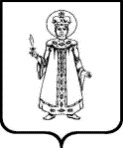 Об утверждении Плана мероприятий («дорожной карты») по содействию развитию конкуренции в Угличском муниципальном районе на 2022 -2025 годыВ целях создания условий для развития конкуренции в Угличском муниципальном районе Ярославской области в соответствии с Национальным планом («дорожной картой») развития конкуренции в Российской Федерации на 2021-2025 годы, утвержденным распоряжением Правительства Российской Федерации от 02.09.2021 №2424-р, Стандартом развития конкуренции в субъектах Российской Федерации, утвержденным распоряжением Правительства Российской Федерации от 17.04.2019 №768-р, Администрация Угличского муниципального района  ПОСТАНОВЛЯЕТ:Утвердить перечень товарных рынков для содействия развитию конкуренции в Угличском муниципальном районе Ярославской области (далее - Угличский муниципальный район) (приложение №1).Утвердить план мероприятий («дорожную карту») по содействию развитию конкуренции в Угличском муниципальном районе на 2022 - 2025 годы (далее - План) (приложение №2).Признать утратившими силу постановление Администрации Угличского муниципального района от 31.01.2020 №105 «Об утверждении Плана мероприятий («дорожной карты») по содействию развитию конкуренции в Угличском муниципальном районе (с изменением от 30.09.2021 №991).Опубликовать настоящее постановление на информационном портале Угличского муниципального района http://UGLICH.RU.Контроль за исполнением настоящего постановления возложить на первого заместителя Главы Администрации района Задворнову О. В.Настоящее постановление вступает в силу с момента подписания.Глава района							          А. Г. КурицинПриложение №1     к постановлению Администрации Угличского муниципального районаот ____________ № ____ПЕРЕЧЕНЬтоварных рынков конкуренции в Угличском муниципальном районеПриложение №2 к постановлению Администрации Угличского Муниципального районаот _____________ № ____ПЛАН МЕРОПРИЯТИЙ («дорожная карта») по содействию развитию конкуренции в Угличском муниципальном районе  на 2022 – 2025 годы 1. Общее описание плана мероприятий («дорожной карты»)по содействию развитию конкуренции в Угличском муниципальном районе на 2022 – 2025 годыРазвитие конкуренции в экономике является многоаспектной задачей, решение которой в значительной степени зависит от эффективности проведения государственной политики по широкому спектру направлений – от макроэкономической политики, создания благоприятного инвестиционного климата, включая развитие финансовой и налоговой системы, снижение административных и инфраструктурных барьеров, до защиты прав граждан и региональной политики. Конкурентная политика представляет собой комплекс последовательных мер, осуществляемых государством в целях обеспечения условий для конкуренции хозяйствующих субъектов, повышения эффективности и конкурентоспособности российской экономики, модернизации предприятий и создания условий для обеспечения экономически эффективным способом потребностей граждан в товарах и услугах.В соответствии с Национальным планом решение задач по развитию конкуренции является одним из элементов обеспечения достижения национальных целей, определенных Указом Президента Российской Федерации от 21.07.2020 №474 «О национальных целях развития Российской Федерации на период до 2030 года».Основные подходы к реализации проконкурентной политики определены в Стандарте. В Угличском муниципальном районе  первоочередные мероприятия, направленные на достижение ключевых показателей по развитию конкуренции, предусмотренные Указом Президента Российской Федерации от 21.12.2017 №618 «Об основных направлениях государственной политики по развитию конкуренции», проведены. Значения ключевых показателей развития конкуренции, установленные планом мероприятий («дорожной картой») по содействию развитию конкуренции в Угличском муниципальном районе Ярославской области до 01.01.2026, утвержденные Указом Губернатора области от 17.12.2021 №401 «Об утверждении перечня товарных рынков Ярославской области и плана мероприятий («дорожной карты») по содействию развитию конкуренции в Ярославской области до 01.01.2026», и определенные в соответствии со Стандартом, достигнуты.В соответствии с Национальным планом на следующем этапе реализации государственной политики по развитию конкуренции необходимы качественные системные, институциональные и организационные изменения, а также дальнейшие шаги по развитию конкуренции в отраслях национальной экономики.План мероприятий («дорожная карта») по содействию развитию конкуренции в Углиском муниципальном районе и на 2022 – 2025 годы разработан в целях внедрения на территории Угличского муниципального района Стандарта и обеспечения комплексного подхода к реализации положений, предусмотренных Национальным планом.В состав плана мероприятий («дорожной карты») по содействию развитию конкуренции в Угличском муниципальном районе на 2022 – 2025 годы включены:- мероприятия, направленные на развитие конкуренции на товарных рынках, в отношении которых сформирован перечень ключевых показателей развития конкуренции в Угличском муниципальном районе, в том числе на достижение на 31.12.2025 значений данных показателей;- системные мероприятия по содействию развитию конкуренции в Угличском муниципальном районе, включающие в том числе набор мер по развитию конкуренции;- дополнительные мероприятия по содействию развитию конкуренции в Угличском муниципальном районе  до 31.12.2025.2. Мероприятия по содействию развитию конкуренции по товарным рынкам Угличского муниципального района Ключевые показатели развития конкуренции, характеризующие долю присутствия на соответствующих товарных рынках частного бизнеса и мероприятия по содействию развитию конкуренции по товарным рынкам Угличского муниципального района разработаны для достижения в Угличской муниципальном районе ожидаемых результатов развития конкуренции на рынках по состоянию на 31.12.2025. Мероприятия по содействию развитию конкуренции в разрезе товарных рынков Угличского муниципального района 3. Перечень системных мероприятий по содействию развитию конкуренции в Угличском муниципальном районе  до 31.12.2025Список используемых сокращенийАУМР – Администрация Угличского муниципального районаГП Углич – городское поселение УгличУЖККиС – управление жилищно-коммунального комплекса и строительстваУИиС – управление информатизации и связиУМИГиЗО – управление муниципального имущества, градостроительства и земельных отношенийУЭиП – управление экономики и прогнозирования№п/пНаименование товарного рынка 1.Рынок ритуальных услуг2.Рынок выполнения работ по благоустройству городской среды3.Рынок оказания услуг по перевозке пассажиров автомобильным транспортом по муниципальным маршрутам регулярных перевозок4.Рынок оказания услуг по ремонту автотранспортных средств5.Рынок услуг связи, в том числе услуг по предоставлению широкополосного доступа к информационно-телекоммуникационной сети «Интернет»6.Сфера наружной рекламы7.Рынок нестационарной и мобильной торговлиНаименование мероприятияСрок исполнения мероприятияНаименование показателяЕдиница измеренияЦелевые значения показателяЦелевые значения показателяЦелевые значения показателяЦелевые значения показателяЦелевые значения показателяОжидаемые результатыВид документаОтветственные исполнителиНаименование мероприятияСрок исполнения мероприятияНаименование показателяЕдиница измеренияфакт, 2020 г.на 31 декабря 2022 г.на 31 декабря 2023 г.на 31 декабря 2024 г.на 31 декабря 2025 г.Ожидаемые результатыВид документаОтветственные исполнители1234567891011121. Рынок ритуальных услуг1. Рынок ритуальных услуг1. Рынок ритуальных услуг1. Рынок ритуальных услуг1. Рынок ритуальных услуг1. Рынок ритуальных услуг1. Рынок ритуальных услуг1. Рынок ритуальных услуг1. Рынок ритуальных услуг1. Рынок ритуальных услуг1. Рынок ритуальных услуг1. Рынок ритуальных услугЗадача: содействие развитию конкуренции на рынке ритуальных услуг.В 2020 году доля организаций частной формы собственности в сфере ритуальных услуг составляла 28,6 процентовИсточниками получения информации по данному рынку в Угличском муниципальном районе  согласно методикам ФАС являются данные ФНС и Ярославльстата.Ответственными исполнителями за достижение ключевого показателя являются Управление жилищно-коммунального комплекса и строительства Администрации Угличского муниципального района.В Угличском муниципальном районе  на рынке ритуальных услуг ведут свою деятельность 5 организаций, из них 4 – частные организации, 1 – муниципальное предприятие.Организация похоронного дела осуществляется органами местного самоуправления. Погребение умершего и оказание услуг по погребению осуществляется как специализированной службой по вопросам похоронного дела, создаваемой органами местного самоуправления, так и частными похоронными агентствами.На рынке ритуальных услуг существуют следующие административные и экономические барьеры входа на рынок:- необходимость соблюдения требований санитарно-эпидемиологических правил и нормативов, утвержденных постановлением Главного государственного санитарного врача Российской Федерации от 28.01.2021 №3 «Об утверждении санитарных правил и норм САНПИН 2.1.3684-21 «Санитарно-эпидемиологические требования к содержанию территорий городских и сельских поселений, к водным объектам, питьевой воде и питьевому водоснабжению, атмосферному воздуху, почвам, жилым помещениям, эксплуатации производственных, общественных помещений, организации и проведению санитарно-противоэпидемических (профилактических) мероприятий»;- предоставление земельного участка для размещения места погребения осуществляется органами местного самоуправления в соответствии с земельным законодательством;- создание новых мест погребения, реконструкция действующих мест погребения возможны при наличии положительного заключения экологической и санитарно-гигиенической экспертизы;- рынки в муниципальных районах с небольшим количеством населения непривлекательны для рассматриваемого вида деятельности с точки зрения систематического получения дохода. Конкурентная среда характеризуется высоким уровнем конкуренции между хозяйствующими субъектами.Задача: содействие развитию конкуренции на рынке ритуальных услуг.В 2020 году доля организаций частной формы собственности в сфере ритуальных услуг составляла 28,6 процентовИсточниками получения информации по данному рынку в Угличском муниципальном районе  согласно методикам ФАС являются данные ФНС и Ярославльстата.Ответственными исполнителями за достижение ключевого показателя являются Управление жилищно-коммунального комплекса и строительства Администрации Угличского муниципального района.В Угличском муниципальном районе  на рынке ритуальных услуг ведут свою деятельность 5 организаций, из них 4 – частные организации, 1 – муниципальное предприятие.Организация похоронного дела осуществляется органами местного самоуправления. Погребение умершего и оказание услуг по погребению осуществляется как специализированной службой по вопросам похоронного дела, создаваемой органами местного самоуправления, так и частными похоронными агентствами.На рынке ритуальных услуг существуют следующие административные и экономические барьеры входа на рынок:- необходимость соблюдения требований санитарно-эпидемиологических правил и нормативов, утвержденных постановлением Главного государственного санитарного врача Российской Федерации от 28.01.2021 №3 «Об утверждении санитарных правил и норм САНПИН 2.1.3684-21 «Санитарно-эпидемиологические требования к содержанию территорий городских и сельских поселений, к водным объектам, питьевой воде и питьевому водоснабжению, атмосферному воздуху, почвам, жилым помещениям, эксплуатации производственных, общественных помещений, организации и проведению санитарно-противоэпидемических (профилактических) мероприятий»;- предоставление земельного участка для размещения места погребения осуществляется органами местного самоуправления в соответствии с земельным законодательством;- создание новых мест погребения, реконструкция действующих мест погребения возможны при наличии положительного заключения экологической и санитарно-гигиенической экспертизы;- рынки в муниципальных районах с небольшим количеством населения непривлекательны для рассматриваемого вида деятельности с точки зрения систематического получения дохода. Конкурентная среда характеризуется высоким уровнем конкуренции между хозяйствующими субъектами.Задача: содействие развитию конкуренции на рынке ритуальных услуг.В 2020 году доля организаций частной формы собственности в сфере ритуальных услуг составляла 28,6 процентовИсточниками получения информации по данному рынку в Угличском муниципальном районе  согласно методикам ФАС являются данные ФНС и Ярославльстата.Ответственными исполнителями за достижение ключевого показателя являются Управление жилищно-коммунального комплекса и строительства Администрации Угличского муниципального района.В Угличском муниципальном районе  на рынке ритуальных услуг ведут свою деятельность 5 организаций, из них 4 – частные организации, 1 – муниципальное предприятие.Организация похоронного дела осуществляется органами местного самоуправления. Погребение умершего и оказание услуг по погребению осуществляется как специализированной службой по вопросам похоронного дела, создаваемой органами местного самоуправления, так и частными похоронными агентствами.На рынке ритуальных услуг существуют следующие административные и экономические барьеры входа на рынок:- необходимость соблюдения требований санитарно-эпидемиологических правил и нормативов, утвержденных постановлением Главного государственного санитарного врача Российской Федерации от 28.01.2021 №3 «Об утверждении санитарных правил и норм САНПИН 2.1.3684-21 «Санитарно-эпидемиологические требования к содержанию территорий городских и сельских поселений, к водным объектам, питьевой воде и питьевому водоснабжению, атмосферному воздуху, почвам, жилым помещениям, эксплуатации производственных, общественных помещений, организации и проведению санитарно-противоэпидемических (профилактических) мероприятий»;- предоставление земельного участка для размещения места погребения осуществляется органами местного самоуправления в соответствии с земельным законодательством;- создание новых мест погребения, реконструкция действующих мест погребения возможны при наличии положительного заключения экологической и санитарно-гигиенической экспертизы;- рынки в муниципальных районах с небольшим количеством населения непривлекательны для рассматриваемого вида деятельности с точки зрения систематического получения дохода. Конкурентная среда характеризуется высоким уровнем конкуренции между хозяйствующими субъектами.Задача: содействие развитию конкуренции на рынке ритуальных услуг.В 2020 году доля организаций частной формы собственности в сфере ритуальных услуг составляла 28,6 процентовИсточниками получения информации по данному рынку в Угличском муниципальном районе  согласно методикам ФАС являются данные ФНС и Ярославльстата.Ответственными исполнителями за достижение ключевого показателя являются Управление жилищно-коммунального комплекса и строительства Администрации Угличского муниципального района.В Угличском муниципальном районе  на рынке ритуальных услуг ведут свою деятельность 5 организаций, из них 4 – частные организации, 1 – муниципальное предприятие.Организация похоронного дела осуществляется органами местного самоуправления. Погребение умершего и оказание услуг по погребению осуществляется как специализированной службой по вопросам похоронного дела, создаваемой органами местного самоуправления, так и частными похоронными агентствами.На рынке ритуальных услуг существуют следующие административные и экономические барьеры входа на рынок:- необходимость соблюдения требований санитарно-эпидемиологических правил и нормативов, утвержденных постановлением Главного государственного санитарного врача Российской Федерации от 28.01.2021 №3 «Об утверждении санитарных правил и норм САНПИН 2.1.3684-21 «Санитарно-эпидемиологические требования к содержанию территорий городских и сельских поселений, к водным объектам, питьевой воде и питьевому водоснабжению, атмосферному воздуху, почвам, жилым помещениям, эксплуатации производственных, общественных помещений, организации и проведению санитарно-противоэпидемических (профилактических) мероприятий»;- предоставление земельного участка для размещения места погребения осуществляется органами местного самоуправления в соответствии с земельным законодательством;- создание новых мест погребения, реконструкция действующих мест погребения возможны при наличии положительного заключения экологической и санитарно-гигиенической экспертизы;- рынки в муниципальных районах с небольшим количеством населения непривлекательны для рассматриваемого вида деятельности с точки зрения систематического получения дохода. Конкурентная среда характеризуется высоким уровнем конкуренции между хозяйствующими субъектами.Задача: содействие развитию конкуренции на рынке ритуальных услуг.В 2020 году доля организаций частной формы собственности в сфере ритуальных услуг составляла 28,6 процентовИсточниками получения информации по данному рынку в Угличском муниципальном районе  согласно методикам ФАС являются данные ФНС и Ярославльстата.Ответственными исполнителями за достижение ключевого показателя являются Управление жилищно-коммунального комплекса и строительства Администрации Угличского муниципального района.В Угличском муниципальном районе  на рынке ритуальных услуг ведут свою деятельность 5 организаций, из них 4 – частные организации, 1 – муниципальное предприятие.Организация похоронного дела осуществляется органами местного самоуправления. Погребение умершего и оказание услуг по погребению осуществляется как специализированной службой по вопросам похоронного дела, создаваемой органами местного самоуправления, так и частными похоронными агентствами.На рынке ритуальных услуг существуют следующие административные и экономические барьеры входа на рынок:- необходимость соблюдения требований санитарно-эпидемиологических правил и нормативов, утвержденных постановлением Главного государственного санитарного врача Российской Федерации от 28.01.2021 №3 «Об утверждении санитарных правил и норм САНПИН 2.1.3684-21 «Санитарно-эпидемиологические требования к содержанию территорий городских и сельских поселений, к водным объектам, питьевой воде и питьевому водоснабжению, атмосферному воздуху, почвам, жилым помещениям, эксплуатации производственных, общественных помещений, организации и проведению санитарно-противоэпидемических (профилактических) мероприятий»;- предоставление земельного участка для размещения места погребения осуществляется органами местного самоуправления в соответствии с земельным законодательством;- создание новых мест погребения, реконструкция действующих мест погребения возможны при наличии положительного заключения экологической и санитарно-гигиенической экспертизы;- рынки в муниципальных районах с небольшим количеством населения непривлекательны для рассматриваемого вида деятельности с точки зрения систематического получения дохода. Конкурентная среда характеризуется высоким уровнем конкуренции между хозяйствующими субъектами.Задача: содействие развитию конкуренции на рынке ритуальных услуг.В 2020 году доля организаций частной формы собственности в сфере ритуальных услуг составляла 28,6 процентовИсточниками получения информации по данному рынку в Угличском муниципальном районе  согласно методикам ФАС являются данные ФНС и Ярославльстата.Ответственными исполнителями за достижение ключевого показателя являются Управление жилищно-коммунального комплекса и строительства Администрации Угличского муниципального района.В Угличском муниципальном районе  на рынке ритуальных услуг ведут свою деятельность 5 организаций, из них 4 – частные организации, 1 – муниципальное предприятие.Организация похоронного дела осуществляется органами местного самоуправления. Погребение умершего и оказание услуг по погребению осуществляется как специализированной службой по вопросам похоронного дела, создаваемой органами местного самоуправления, так и частными похоронными агентствами.На рынке ритуальных услуг существуют следующие административные и экономические барьеры входа на рынок:- необходимость соблюдения требований санитарно-эпидемиологических правил и нормативов, утвержденных постановлением Главного государственного санитарного врача Российской Федерации от 28.01.2021 №3 «Об утверждении санитарных правил и норм САНПИН 2.1.3684-21 «Санитарно-эпидемиологические требования к содержанию территорий городских и сельских поселений, к водным объектам, питьевой воде и питьевому водоснабжению, атмосферному воздуху, почвам, жилым помещениям, эксплуатации производственных, общественных помещений, организации и проведению санитарно-противоэпидемических (профилактических) мероприятий»;- предоставление земельного участка для размещения места погребения осуществляется органами местного самоуправления в соответствии с земельным законодательством;- создание новых мест погребения, реконструкция действующих мест погребения возможны при наличии положительного заключения экологической и санитарно-гигиенической экспертизы;- рынки в муниципальных районах с небольшим количеством населения непривлекательны для рассматриваемого вида деятельности с точки зрения систематического получения дохода. Конкурентная среда характеризуется высоким уровнем конкуренции между хозяйствующими субъектами.Задача: содействие развитию конкуренции на рынке ритуальных услуг.В 2020 году доля организаций частной формы собственности в сфере ритуальных услуг составляла 28,6 процентовИсточниками получения информации по данному рынку в Угличском муниципальном районе  согласно методикам ФАС являются данные ФНС и Ярославльстата.Ответственными исполнителями за достижение ключевого показателя являются Управление жилищно-коммунального комплекса и строительства Администрации Угличского муниципального района.В Угличском муниципальном районе  на рынке ритуальных услуг ведут свою деятельность 5 организаций, из них 4 – частные организации, 1 – муниципальное предприятие.Организация похоронного дела осуществляется органами местного самоуправления. Погребение умершего и оказание услуг по погребению осуществляется как специализированной службой по вопросам похоронного дела, создаваемой органами местного самоуправления, так и частными похоронными агентствами.На рынке ритуальных услуг существуют следующие административные и экономические барьеры входа на рынок:- необходимость соблюдения требований санитарно-эпидемиологических правил и нормативов, утвержденных постановлением Главного государственного санитарного врача Российской Федерации от 28.01.2021 №3 «Об утверждении санитарных правил и норм САНПИН 2.1.3684-21 «Санитарно-эпидемиологические требования к содержанию территорий городских и сельских поселений, к водным объектам, питьевой воде и питьевому водоснабжению, атмосферному воздуху, почвам, жилым помещениям, эксплуатации производственных, общественных помещений, организации и проведению санитарно-противоэпидемических (профилактических) мероприятий»;- предоставление земельного участка для размещения места погребения осуществляется органами местного самоуправления в соответствии с земельным законодательством;- создание новых мест погребения, реконструкция действующих мест погребения возможны при наличии положительного заключения экологической и санитарно-гигиенической экспертизы;- рынки в муниципальных районах с небольшим количеством населения непривлекательны для рассматриваемого вида деятельности с точки зрения систематического получения дохода. Конкурентная среда характеризуется высоким уровнем конкуренции между хозяйствующими субъектами.Задача: содействие развитию конкуренции на рынке ритуальных услуг.В 2020 году доля организаций частной формы собственности в сфере ритуальных услуг составляла 28,6 процентовИсточниками получения информации по данному рынку в Угличском муниципальном районе  согласно методикам ФАС являются данные ФНС и Ярославльстата.Ответственными исполнителями за достижение ключевого показателя являются Управление жилищно-коммунального комплекса и строительства Администрации Угличского муниципального района.В Угличском муниципальном районе  на рынке ритуальных услуг ведут свою деятельность 5 организаций, из них 4 – частные организации, 1 – муниципальное предприятие.Организация похоронного дела осуществляется органами местного самоуправления. Погребение умершего и оказание услуг по погребению осуществляется как специализированной службой по вопросам похоронного дела, создаваемой органами местного самоуправления, так и частными похоронными агентствами.На рынке ритуальных услуг существуют следующие административные и экономические барьеры входа на рынок:- необходимость соблюдения требований санитарно-эпидемиологических правил и нормативов, утвержденных постановлением Главного государственного санитарного врача Российской Федерации от 28.01.2021 №3 «Об утверждении санитарных правил и норм САНПИН 2.1.3684-21 «Санитарно-эпидемиологические требования к содержанию территорий городских и сельских поселений, к водным объектам, питьевой воде и питьевому водоснабжению, атмосферному воздуху, почвам, жилым помещениям, эксплуатации производственных, общественных помещений, организации и проведению санитарно-противоэпидемических (профилактических) мероприятий»;- предоставление земельного участка для размещения места погребения осуществляется органами местного самоуправления в соответствии с земельным законодательством;- создание новых мест погребения, реконструкция действующих мест погребения возможны при наличии положительного заключения экологической и санитарно-гигиенической экспертизы;- рынки в муниципальных районах с небольшим количеством населения непривлекательны для рассматриваемого вида деятельности с точки зрения систематического получения дохода. Конкурентная среда характеризуется высоким уровнем конкуренции между хозяйствующими субъектами.Задача: содействие развитию конкуренции на рынке ритуальных услуг.В 2020 году доля организаций частной формы собственности в сфере ритуальных услуг составляла 28,6 процентовИсточниками получения информации по данному рынку в Угличском муниципальном районе  согласно методикам ФАС являются данные ФНС и Ярославльстата.Ответственными исполнителями за достижение ключевого показателя являются Управление жилищно-коммунального комплекса и строительства Администрации Угличского муниципального района.В Угличском муниципальном районе  на рынке ритуальных услуг ведут свою деятельность 5 организаций, из них 4 – частные организации, 1 – муниципальное предприятие.Организация похоронного дела осуществляется органами местного самоуправления. Погребение умершего и оказание услуг по погребению осуществляется как специализированной службой по вопросам похоронного дела, создаваемой органами местного самоуправления, так и частными похоронными агентствами.На рынке ритуальных услуг существуют следующие административные и экономические барьеры входа на рынок:- необходимость соблюдения требований санитарно-эпидемиологических правил и нормативов, утвержденных постановлением Главного государственного санитарного врача Российской Федерации от 28.01.2021 №3 «Об утверждении санитарных правил и норм САНПИН 2.1.3684-21 «Санитарно-эпидемиологические требования к содержанию территорий городских и сельских поселений, к водным объектам, питьевой воде и питьевому водоснабжению, атмосферному воздуху, почвам, жилым помещениям, эксплуатации производственных, общественных помещений, организации и проведению санитарно-противоэпидемических (профилактических) мероприятий»;- предоставление земельного участка для размещения места погребения осуществляется органами местного самоуправления в соответствии с земельным законодательством;- создание новых мест погребения, реконструкция действующих мест погребения возможны при наличии положительного заключения экологической и санитарно-гигиенической экспертизы;- рынки в муниципальных районах с небольшим количеством населения непривлекательны для рассматриваемого вида деятельности с точки зрения систематического получения дохода. Конкурентная среда характеризуется высоким уровнем конкуренции между хозяйствующими субъектами.Задача: содействие развитию конкуренции на рынке ритуальных услуг.В 2020 году доля организаций частной формы собственности в сфере ритуальных услуг составляла 28,6 процентовИсточниками получения информации по данному рынку в Угличском муниципальном районе  согласно методикам ФАС являются данные ФНС и Ярославльстата.Ответственными исполнителями за достижение ключевого показателя являются Управление жилищно-коммунального комплекса и строительства Администрации Угличского муниципального района.В Угличском муниципальном районе  на рынке ритуальных услуг ведут свою деятельность 5 организаций, из них 4 – частные организации, 1 – муниципальное предприятие.Организация похоронного дела осуществляется органами местного самоуправления. Погребение умершего и оказание услуг по погребению осуществляется как специализированной службой по вопросам похоронного дела, создаваемой органами местного самоуправления, так и частными похоронными агентствами.На рынке ритуальных услуг существуют следующие административные и экономические барьеры входа на рынок:- необходимость соблюдения требований санитарно-эпидемиологических правил и нормативов, утвержденных постановлением Главного государственного санитарного врача Российской Федерации от 28.01.2021 №3 «Об утверждении санитарных правил и норм САНПИН 2.1.3684-21 «Санитарно-эпидемиологические требования к содержанию территорий городских и сельских поселений, к водным объектам, питьевой воде и питьевому водоснабжению, атмосферному воздуху, почвам, жилым помещениям, эксплуатации производственных, общественных помещений, организации и проведению санитарно-противоэпидемических (профилактических) мероприятий»;- предоставление земельного участка для размещения места погребения осуществляется органами местного самоуправления в соответствии с земельным законодательством;- создание новых мест погребения, реконструкция действующих мест погребения возможны при наличии положительного заключения экологической и санитарно-гигиенической экспертизы;- рынки в муниципальных районах с небольшим количеством населения непривлекательны для рассматриваемого вида деятельности с точки зрения систематического получения дохода. Конкурентная среда характеризуется высоким уровнем конкуренции между хозяйствующими субъектами.Задача: содействие развитию конкуренции на рынке ритуальных услуг.В 2020 году доля организаций частной формы собственности в сфере ритуальных услуг составляла 28,6 процентовИсточниками получения информации по данному рынку в Угличском муниципальном районе  согласно методикам ФАС являются данные ФНС и Ярославльстата.Ответственными исполнителями за достижение ключевого показателя являются Управление жилищно-коммунального комплекса и строительства Администрации Угличского муниципального района.В Угличском муниципальном районе  на рынке ритуальных услуг ведут свою деятельность 5 организаций, из них 4 – частные организации, 1 – муниципальное предприятие.Организация похоронного дела осуществляется органами местного самоуправления. Погребение умершего и оказание услуг по погребению осуществляется как специализированной службой по вопросам похоронного дела, создаваемой органами местного самоуправления, так и частными похоронными агентствами.На рынке ритуальных услуг существуют следующие административные и экономические барьеры входа на рынок:- необходимость соблюдения требований санитарно-эпидемиологических правил и нормативов, утвержденных постановлением Главного государственного санитарного врача Российской Федерации от 28.01.2021 №3 «Об утверждении санитарных правил и норм САНПИН 2.1.3684-21 «Санитарно-эпидемиологические требования к содержанию территорий городских и сельских поселений, к водным объектам, питьевой воде и питьевому водоснабжению, атмосферному воздуху, почвам, жилым помещениям, эксплуатации производственных, общественных помещений, организации и проведению санитарно-противоэпидемических (профилактических) мероприятий»;- предоставление земельного участка для размещения места погребения осуществляется органами местного самоуправления в соответствии с земельным законодательством;- создание новых мест погребения, реконструкция действующих мест погребения возможны при наличии положительного заключения экологической и санитарно-гигиенической экспертизы;- рынки в муниципальных районах с небольшим количеством населения непривлекательны для рассматриваемого вида деятельности с точки зрения систематического получения дохода. Конкурентная среда характеризуется высоким уровнем конкуренции между хозяйствующими субъектами.Задача: содействие развитию конкуренции на рынке ритуальных услуг.В 2020 году доля организаций частной формы собственности в сфере ритуальных услуг составляла 28,6 процентовИсточниками получения информации по данному рынку в Угличском муниципальном районе  согласно методикам ФАС являются данные ФНС и Ярославльстата.Ответственными исполнителями за достижение ключевого показателя являются Управление жилищно-коммунального комплекса и строительства Администрации Угличского муниципального района.В Угличском муниципальном районе  на рынке ритуальных услуг ведут свою деятельность 5 организаций, из них 4 – частные организации, 1 – муниципальное предприятие.Организация похоронного дела осуществляется органами местного самоуправления. Погребение умершего и оказание услуг по погребению осуществляется как специализированной службой по вопросам похоронного дела, создаваемой органами местного самоуправления, так и частными похоронными агентствами.На рынке ритуальных услуг существуют следующие административные и экономические барьеры входа на рынок:- необходимость соблюдения требований санитарно-эпидемиологических правил и нормативов, утвержденных постановлением Главного государственного санитарного врача Российской Федерации от 28.01.2021 №3 «Об утверждении санитарных правил и норм САНПИН 2.1.3684-21 «Санитарно-эпидемиологические требования к содержанию территорий городских и сельских поселений, к водным объектам, питьевой воде и питьевому водоснабжению, атмосферному воздуху, почвам, жилым помещениям, эксплуатации производственных, общественных помещений, организации и проведению санитарно-противоэпидемических (профилактических) мероприятий»;- предоставление земельного участка для размещения места погребения осуществляется органами местного самоуправления в соответствии с земельным законодательством;- создание новых мест погребения, реконструкция действующих мест погребения возможны при наличии положительного заключения экологической и санитарно-гигиенической экспертизы;- рынки в муниципальных районах с небольшим количеством населения непривлекательны для рассматриваемого вида деятельности с точки зрения систематического получения дохода. Конкурентная среда характеризуется высоким уровнем конкуренции между хозяйствующими субъектами.Создание условий для развития конкуренции на рынке ритуальных услугвключая мероприятия:2022 – 2025 годыдоля организаций частной формы собственности в сфере ритуальных услуг1процентов28,628,628,6028,628,6ххУЖККиС; Администрации сельских поселенийпроведение мониторинга муниципальных правовых актов в сфере предоставления ритуальных услуг с целью выявления административных и экономических барьеров2022 – 2025 годыпроведение ежеквартального мониторинга муниципальных правовых актов в сфере предоставления ритуальных услугпроцентов100100100100100устранение административных и экономических барьеров вхождения хозяйствующих субъектов на данный рынок путем внесения изменений в муниципальные правовые актыотчетУЖККиС; Администрации сельских поселенийРазмещение на официальном сайте  Угличского муниципального района реестра хозяйствующих субъектов, имеющих право на оказание услуг по организации похорон не позднее 5 рабочего дня месяца, следующего за отчетным кварталом 2022 – 2025 годыактуализация реестра (ежеквартально) процентовх100100100100обеспечение доступа потребителей и организаций к информации о данном рынкереестрУЭиПсозданы и размещены на региональном портале государственных и муниципальных услуг реестры кладбищ и мест захоронений на них2022 – 2025 годы доля кладбищ, сведения о которых отражены в реестре кладбищ и мест захоронения на них и размещены на официальном сайте  Угличского муниципального района государственных и муниципальных услуг в общем количестве существующих кладбищпроцентовхх2050100обеспечение доступа потребителей и организаций к информации о данном рынкереестрУЖККиС; Администрации сельских поселений; ГП Угличпринятие нормативного правого акта о формировании реестра кладбищ и мест захоронения на них, по результатам инвентаризации2022 – 2025 годы утвержден нормативный правовой актххххх100обеспечение доступа потребителей и организаций к информации о данном рынкенормативный правовой документУЖККиС; Администрации сельских поселений;ГП Угличсозданы и размешены на официальном сайте  Угличского муниципального района государственных и муниципальных услуг реестры хозяйствующих субъектов, имеющих право на оказание услуг по организации похорон2022 – 2025 годыактуализация реестра (ежеквартально)процентовхх100(до 1 сентября 2023 г.)100100обеспечение доступа потребителей и организаций к информации о данном рынкереестрУЭиП принятие нормативного правого акта о формировании реестра хозяйствующих субъектов, имеющих право на оказание услуг по организации похорон, по результатам инвентаризации2022 – 2025 годы утвержден нормативный правовой актххх100100100обеспечение доступа потребителей и организаций к информации о данном рынкенормативный правовой актУЭиПоказание услуг по организации похорон по принципу «одного окна» на основе конкуренции с предоставлением лицам, ответственным за захоронения, полной информации об указанных хозяйствующих субъектах, содержащихся в реестрах, включая стоимость оказываемых хозяйствующими субъектами ритуальных услуг2022 – 2025 годыдоля оказанных услуг по организации похорон по принципу «одного окна»процентовхх100(до 1 сентября 2023 г.)100100обеспечение доступа потребителей и организаций к информации о данном рынкеотчетУЭиПобеспечено оказание ритуальных услуг по принципу «одного окна»2022 – 2025 годыдоля оказанных ритуальных услуг по принципу «одного окна»процентовхх100(до 1 сентября 2023 г.)100100повышение доступности вхождения хозяйствующих субъектов на данный рынокотчетУЭиП2. Рынок выполнения работ по благоустройству городской среды2. Рынок выполнения работ по благоустройству городской среды2. Рынок выполнения работ по благоустройству городской среды2. Рынок выполнения работ по благоустройству городской среды2. Рынок выполнения работ по благоустройству городской среды2. Рынок выполнения работ по благоустройству городской среды2. Рынок выполнения работ по благоустройству городской среды2. Рынок выполнения работ по благоустройству городской среды2. Рынок выполнения работ по благоустройству городской среды2. Рынок выполнения работ по благоустройству городской среды2. Рынок выполнения работ по благоустройству городской среды2. Рынок выполнения работ по благоустройству городской средыЗадача: содействие развитию конкуренции на рынке выполнения работ по благоустройству городской среды. В 2020 году доля организаций частной формы собственности на рынке выполнения работ по благоустройству городской среды составляла 93 процентаВ соответствии с методиками ФАС благоустройство городской среды включает в себя уборку муниципальных территорий, ремонт тротуаров, озеленение, создание пешеходной инфраструктуры, благоустройство пустырей и заброшенных зон, за исключением благоустройства автомобильных дорог.В соответствии с методиками ФАС источником получения информации по данному рынку являются данные органов местного самоуправления Угличского муниципального района.Ответственным исполнителем за достижение ключевого показателя является управление экономики Администрации городского поселения Углич Угличского муниципального района.В 2020 году в рамках реализации мероприятий приоритетного проекта «Формирование комфортной городской среды» завершены работы на 4 дворовых и 1 общественной территориях. В 2021 году завершены работы на 3 дворовых и 1 общественной территориях.Административными и экономическими барьерами входа на рынок хозяйствующих субъектов являются:- финансирование муниципальной программы не в полном объеме в связи с неисполнением доходной части местных бюджетов;- низкая активность населения в реализации мероприятий по благоустройству территории муниципальных образований;- подготовка дизайн-проектов благоустройства дворовых территорий;- проведение общественных обсуждений;- разработка технической документации и прохождение экспертиз, в том числе государственных;- вложение средств граждан, в том числе на внедрение современных технологий для объектов благоустройства.Сфера благоустройства городской среды требует решения задач по формированию благоприятной конкурентной среды, обеспечение инвестиционной привлекательности отрасли благоустройства, вывода из тени финансовых отраслевых потоков, стимулированию роста налоговых отчислений и устранения недобросовестной конкуренции.Задача: содействие развитию конкуренции на рынке выполнения работ по благоустройству городской среды. В 2020 году доля организаций частной формы собственности на рынке выполнения работ по благоустройству городской среды составляла 93 процентаВ соответствии с методиками ФАС благоустройство городской среды включает в себя уборку муниципальных территорий, ремонт тротуаров, озеленение, создание пешеходной инфраструктуры, благоустройство пустырей и заброшенных зон, за исключением благоустройства автомобильных дорог.В соответствии с методиками ФАС источником получения информации по данному рынку являются данные органов местного самоуправления Угличского муниципального района.Ответственным исполнителем за достижение ключевого показателя является управление экономики Администрации городского поселения Углич Угличского муниципального района.В 2020 году в рамках реализации мероприятий приоритетного проекта «Формирование комфортной городской среды» завершены работы на 4 дворовых и 1 общественной территориях. В 2021 году завершены работы на 3 дворовых и 1 общественной территориях.Административными и экономическими барьерами входа на рынок хозяйствующих субъектов являются:- финансирование муниципальной программы не в полном объеме в связи с неисполнением доходной части местных бюджетов;- низкая активность населения в реализации мероприятий по благоустройству территории муниципальных образований;- подготовка дизайн-проектов благоустройства дворовых территорий;- проведение общественных обсуждений;- разработка технической документации и прохождение экспертиз, в том числе государственных;- вложение средств граждан, в том числе на внедрение современных технологий для объектов благоустройства.Сфера благоустройства городской среды требует решения задач по формированию благоприятной конкурентной среды, обеспечение инвестиционной привлекательности отрасли благоустройства, вывода из тени финансовых отраслевых потоков, стимулированию роста налоговых отчислений и устранения недобросовестной конкуренции.Задача: содействие развитию конкуренции на рынке выполнения работ по благоустройству городской среды. В 2020 году доля организаций частной формы собственности на рынке выполнения работ по благоустройству городской среды составляла 93 процентаВ соответствии с методиками ФАС благоустройство городской среды включает в себя уборку муниципальных территорий, ремонт тротуаров, озеленение, создание пешеходной инфраструктуры, благоустройство пустырей и заброшенных зон, за исключением благоустройства автомобильных дорог.В соответствии с методиками ФАС источником получения информации по данному рынку являются данные органов местного самоуправления Угличского муниципального района.Ответственным исполнителем за достижение ключевого показателя является управление экономики Администрации городского поселения Углич Угличского муниципального района.В 2020 году в рамках реализации мероприятий приоритетного проекта «Формирование комфортной городской среды» завершены работы на 4 дворовых и 1 общественной территориях. В 2021 году завершены работы на 3 дворовых и 1 общественной территориях.Административными и экономическими барьерами входа на рынок хозяйствующих субъектов являются:- финансирование муниципальной программы не в полном объеме в связи с неисполнением доходной части местных бюджетов;- низкая активность населения в реализации мероприятий по благоустройству территории муниципальных образований;- подготовка дизайн-проектов благоустройства дворовых территорий;- проведение общественных обсуждений;- разработка технической документации и прохождение экспертиз, в том числе государственных;- вложение средств граждан, в том числе на внедрение современных технологий для объектов благоустройства.Сфера благоустройства городской среды требует решения задач по формированию благоприятной конкурентной среды, обеспечение инвестиционной привлекательности отрасли благоустройства, вывода из тени финансовых отраслевых потоков, стимулированию роста налоговых отчислений и устранения недобросовестной конкуренции.Задача: содействие развитию конкуренции на рынке выполнения работ по благоустройству городской среды. В 2020 году доля организаций частной формы собственности на рынке выполнения работ по благоустройству городской среды составляла 93 процентаВ соответствии с методиками ФАС благоустройство городской среды включает в себя уборку муниципальных территорий, ремонт тротуаров, озеленение, создание пешеходной инфраструктуры, благоустройство пустырей и заброшенных зон, за исключением благоустройства автомобильных дорог.В соответствии с методиками ФАС источником получения информации по данному рынку являются данные органов местного самоуправления Угличского муниципального района.Ответственным исполнителем за достижение ключевого показателя является управление экономики Администрации городского поселения Углич Угличского муниципального района.В 2020 году в рамках реализации мероприятий приоритетного проекта «Формирование комфортной городской среды» завершены работы на 4 дворовых и 1 общественной территориях. В 2021 году завершены работы на 3 дворовых и 1 общественной территориях.Административными и экономическими барьерами входа на рынок хозяйствующих субъектов являются:- финансирование муниципальной программы не в полном объеме в связи с неисполнением доходной части местных бюджетов;- низкая активность населения в реализации мероприятий по благоустройству территории муниципальных образований;- подготовка дизайн-проектов благоустройства дворовых территорий;- проведение общественных обсуждений;- разработка технической документации и прохождение экспертиз, в том числе государственных;- вложение средств граждан, в том числе на внедрение современных технологий для объектов благоустройства.Сфера благоустройства городской среды требует решения задач по формированию благоприятной конкурентной среды, обеспечение инвестиционной привлекательности отрасли благоустройства, вывода из тени финансовых отраслевых потоков, стимулированию роста налоговых отчислений и устранения недобросовестной конкуренции.Задача: содействие развитию конкуренции на рынке выполнения работ по благоустройству городской среды. В 2020 году доля организаций частной формы собственности на рынке выполнения работ по благоустройству городской среды составляла 93 процентаВ соответствии с методиками ФАС благоустройство городской среды включает в себя уборку муниципальных территорий, ремонт тротуаров, озеленение, создание пешеходной инфраструктуры, благоустройство пустырей и заброшенных зон, за исключением благоустройства автомобильных дорог.В соответствии с методиками ФАС источником получения информации по данному рынку являются данные органов местного самоуправления Угличского муниципального района.Ответственным исполнителем за достижение ключевого показателя является управление экономики Администрации городского поселения Углич Угличского муниципального района.В 2020 году в рамках реализации мероприятий приоритетного проекта «Формирование комфортной городской среды» завершены работы на 4 дворовых и 1 общественной территориях. В 2021 году завершены работы на 3 дворовых и 1 общественной территориях.Административными и экономическими барьерами входа на рынок хозяйствующих субъектов являются:- финансирование муниципальной программы не в полном объеме в связи с неисполнением доходной части местных бюджетов;- низкая активность населения в реализации мероприятий по благоустройству территории муниципальных образований;- подготовка дизайн-проектов благоустройства дворовых территорий;- проведение общественных обсуждений;- разработка технической документации и прохождение экспертиз, в том числе государственных;- вложение средств граждан, в том числе на внедрение современных технологий для объектов благоустройства.Сфера благоустройства городской среды требует решения задач по формированию благоприятной конкурентной среды, обеспечение инвестиционной привлекательности отрасли благоустройства, вывода из тени финансовых отраслевых потоков, стимулированию роста налоговых отчислений и устранения недобросовестной конкуренции.Задача: содействие развитию конкуренции на рынке выполнения работ по благоустройству городской среды. В 2020 году доля организаций частной формы собственности на рынке выполнения работ по благоустройству городской среды составляла 93 процентаВ соответствии с методиками ФАС благоустройство городской среды включает в себя уборку муниципальных территорий, ремонт тротуаров, озеленение, создание пешеходной инфраструктуры, благоустройство пустырей и заброшенных зон, за исключением благоустройства автомобильных дорог.В соответствии с методиками ФАС источником получения информации по данному рынку являются данные органов местного самоуправления Угличского муниципального района.Ответственным исполнителем за достижение ключевого показателя является управление экономики Администрации городского поселения Углич Угличского муниципального района.В 2020 году в рамках реализации мероприятий приоритетного проекта «Формирование комфортной городской среды» завершены работы на 4 дворовых и 1 общественной территориях. В 2021 году завершены работы на 3 дворовых и 1 общественной территориях.Административными и экономическими барьерами входа на рынок хозяйствующих субъектов являются:- финансирование муниципальной программы не в полном объеме в связи с неисполнением доходной части местных бюджетов;- низкая активность населения в реализации мероприятий по благоустройству территории муниципальных образований;- подготовка дизайн-проектов благоустройства дворовых территорий;- проведение общественных обсуждений;- разработка технической документации и прохождение экспертиз, в том числе государственных;- вложение средств граждан, в том числе на внедрение современных технологий для объектов благоустройства.Сфера благоустройства городской среды требует решения задач по формированию благоприятной конкурентной среды, обеспечение инвестиционной привлекательности отрасли благоустройства, вывода из тени финансовых отраслевых потоков, стимулированию роста налоговых отчислений и устранения недобросовестной конкуренции.Задача: содействие развитию конкуренции на рынке выполнения работ по благоустройству городской среды. В 2020 году доля организаций частной формы собственности на рынке выполнения работ по благоустройству городской среды составляла 93 процентаВ соответствии с методиками ФАС благоустройство городской среды включает в себя уборку муниципальных территорий, ремонт тротуаров, озеленение, создание пешеходной инфраструктуры, благоустройство пустырей и заброшенных зон, за исключением благоустройства автомобильных дорог.В соответствии с методиками ФАС источником получения информации по данному рынку являются данные органов местного самоуправления Угличского муниципального района.Ответственным исполнителем за достижение ключевого показателя является управление экономики Администрации городского поселения Углич Угличского муниципального района.В 2020 году в рамках реализации мероприятий приоритетного проекта «Формирование комфортной городской среды» завершены работы на 4 дворовых и 1 общественной территориях. В 2021 году завершены работы на 3 дворовых и 1 общественной территориях.Административными и экономическими барьерами входа на рынок хозяйствующих субъектов являются:- финансирование муниципальной программы не в полном объеме в связи с неисполнением доходной части местных бюджетов;- низкая активность населения в реализации мероприятий по благоустройству территории муниципальных образований;- подготовка дизайн-проектов благоустройства дворовых территорий;- проведение общественных обсуждений;- разработка технической документации и прохождение экспертиз, в том числе государственных;- вложение средств граждан, в том числе на внедрение современных технологий для объектов благоустройства.Сфера благоустройства городской среды требует решения задач по формированию благоприятной конкурентной среды, обеспечение инвестиционной привлекательности отрасли благоустройства, вывода из тени финансовых отраслевых потоков, стимулированию роста налоговых отчислений и устранения недобросовестной конкуренции.Задача: содействие развитию конкуренции на рынке выполнения работ по благоустройству городской среды. В 2020 году доля организаций частной формы собственности на рынке выполнения работ по благоустройству городской среды составляла 93 процентаВ соответствии с методиками ФАС благоустройство городской среды включает в себя уборку муниципальных территорий, ремонт тротуаров, озеленение, создание пешеходной инфраструктуры, благоустройство пустырей и заброшенных зон, за исключением благоустройства автомобильных дорог.В соответствии с методиками ФАС источником получения информации по данному рынку являются данные органов местного самоуправления Угличского муниципального района.Ответственным исполнителем за достижение ключевого показателя является управление экономики Администрации городского поселения Углич Угличского муниципального района.В 2020 году в рамках реализации мероприятий приоритетного проекта «Формирование комфортной городской среды» завершены работы на 4 дворовых и 1 общественной территориях. В 2021 году завершены работы на 3 дворовых и 1 общественной территориях.Административными и экономическими барьерами входа на рынок хозяйствующих субъектов являются:- финансирование муниципальной программы не в полном объеме в связи с неисполнением доходной части местных бюджетов;- низкая активность населения в реализации мероприятий по благоустройству территории муниципальных образований;- подготовка дизайн-проектов благоустройства дворовых территорий;- проведение общественных обсуждений;- разработка технической документации и прохождение экспертиз, в том числе государственных;- вложение средств граждан, в том числе на внедрение современных технологий для объектов благоустройства.Сфера благоустройства городской среды требует решения задач по формированию благоприятной конкурентной среды, обеспечение инвестиционной привлекательности отрасли благоустройства, вывода из тени финансовых отраслевых потоков, стимулированию роста налоговых отчислений и устранения недобросовестной конкуренции.Задача: содействие развитию конкуренции на рынке выполнения работ по благоустройству городской среды. В 2020 году доля организаций частной формы собственности на рынке выполнения работ по благоустройству городской среды составляла 93 процентаВ соответствии с методиками ФАС благоустройство городской среды включает в себя уборку муниципальных территорий, ремонт тротуаров, озеленение, создание пешеходной инфраструктуры, благоустройство пустырей и заброшенных зон, за исключением благоустройства автомобильных дорог.В соответствии с методиками ФАС источником получения информации по данному рынку являются данные органов местного самоуправления Угличского муниципального района.Ответственным исполнителем за достижение ключевого показателя является управление экономики Администрации городского поселения Углич Угличского муниципального района.В 2020 году в рамках реализации мероприятий приоритетного проекта «Формирование комфортной городской среды» завершены работы на 4 дворовых и 1 общественной территориях. В 2021 году завершены работы на 3 дворовых и 1 общественной территориях.Административными и экономическими барьерами входа на рынок хозяйствующих субъектов являются:- финансирование муниципальной программы не в полном объеме в связи с неисполнением доходной части местных бюджетов;- низкая активность населения в реализации мероприятий по благоустройству территории муниципальных образований;- подготовка дизайн-проектов благоустройства дворовых территорий;- проведение общественных обсуждений;- разработка технической документации и прохождение экспертиз, в том числе государственных;- вложение средств граждан, в том числе на внедрение современных технологий для объектов благоустройства.Сфера благоустройства городской среды требует решения задач по формированию благоприятной конкурентной среды, обеспечение инвестиционной привлекательности отрасли благоустройства, вывода из тени финансовых отраслевых потоков, стимулированию роста налоговых отчислений и устранения недобросовестной конкуренции.Задача: содействие развитию конкуренции на рынке выполнения работ по благоустройству городской среды. В 2020 году доля организаций частной формы собственности на рынке выполнения работ по благоустройству городской среды составляла 93 процентаВ соответствии с методиками ФАС благоустройство городской среды включает в себя уборку муниципальных территорий, ремонт тротуаров, озеленение, создание пешеходной инфраструктуры, благоустройство пустырей и заброшенных зон, за исключением благоустройства автомобильных дорог.В соответствии с методиками ФАС источником получения информации по данному рынку являются данные органов местного самоуправления Угличского муниципального района.Ответственным исполнителем за достижение ключевого показателя является управление экономики Администрации городского поселения Углич Угличского муниципального района.В 2020 году в рамках реализации мероприятий приоритетного проекта «Формирование комфортной городской среды» завершены работы на 4 дворовых и 1 общественной территориях. В 2021 году завершены работы на 3 дворовых и 1 общественной территориях.Административными и экономическими барьерами входа на рынок хозяйствующих субъектов являются:- финансирование муниципальной программы не в полном объеме в связи с неисполнением доходной части местных бюджетов;- низкая активность населения в реализации мероприятий по благоустройству территории муниципальных образований;- подготовка дизайн-проектов благоустройства дворовых территорий;- проведение общественных обсуждений;- разработка технической документации и прохождение экспертиз, в том числе государственных;- вложение средств граждан, в том числе на внедрение современных технологий для объектов благоустройства.Сфера благоустройства городской среды требует решения задач по формированию благоприятной конкурентной среды, обеспечение инвестиционной привлекательности отрасли благоустройства, вывода из тени финансовых отраслевых потоков, стимулированию роста налоговых отчислений и устранения недобросовестной конкуренции.Задача: содействие развитию конкуренции на рынке выполнения работ по благоустройству городской среды. В 2020 году доля организаций частной формы собственности на рынке выполнения работ по благоустройству городской среды составляла 93 процентаВ соответствии с методиками ФАС благоустройство городской среды включает в себя уборку муниципальных территорий, ремонт тротуаров, озеленение, создание пешеходной инфраструктуры, благоустройство пустырей и заброшенных зон, за исключением благоустройства автомобильных дорог.В соответствии с методиками ФАС источником получения информации по данному рынку являются данные органов местного самоуправления Угличского муниципального района.Ответственным исполнителем за достижение ключевого показателя является управление экономики Администрации городского поселения Углич Угличского муниципального района.В 2020 году в рамках реализации мероприятий приоритетного проекта «Формирование комфортной городской среды» завершены работы на 4 дворовых и 1 общественной территориях. В 2021 году завершены работы на 3 дворовых и 1 общественной территориях.Административными и экономическими барьерами входа на рынок хозяйствующих субъектов являются:- финансирование муниципальной программы не в полном объеме в связи с неисполнением доходной части местных бюджетов;- низкая активность населения в реализации мероприятий по благоустройству территории муниципальных образований;- подготовка дизайн-проектов благоустройства дворовых территорий;- проведение общественных обсуждений;- разработка технической документации и прохождение экспертиз, в том числе государственных;- вложение средств граждан, в том числе на внедрение современных технологий для объектов благоустройства.Сфера благоустройства городской среды требует решения задач по формированию благоприятной конкурентной среды, обеспечение инвестиционной привлекательности отрасли благоустройства, вывода из тени финансовых отраслевых потоков, стимулированию роста налоговых отчислений и устранения недобросовестной конкуренции.Задача: содействие развитию конкуренции на рынке выполнения работ по благоустройству городской среды. В 2020 году доля организаций частной формы собственности на рынке выполнения работ по благоустройству городской среды составляла 93 процентаВ соответствии с методиками ФАС благоустройство городской среды включает в себя уборку муниципальных территорий, ремонт тротуаров, озеленение, создание пешеходной инфраструктуры, благоустройство пустырей и заброшенных зон, за исключением благоустройства автомобильных дорог.В соответствии с методиками ФАС источником получения информации по данному рынку являются данные органов местного самоуправления Угличского муниципального района.Ответственным исполнителем за достижение ключевого показателя является управление экономики Администрации городского поселения Углич Угличского муниципального района.В 2020 году в рамках реализации мероприятий приоритетного проекта «Формирование комфортной городской среды» завершены работы на 4 дворовых и 1 общественной территориях. В 2021 году завершены работы на 3 дворовых и 1 общественной территориях.Административными и экономическими барьерами входа на рынок хозяйствующих субъектов являются:- финансирование муниципальной программы не в полном объеме в связи с неисполнением доходной части местных бюджетов;- низкая активность населения в реализации мероприятий по благоустройству территории муниципальных образований;- подготовка дизайн-проектов благоустройства дворовых территорий;- проведение общественных обсуждений;- разработка технической документации и прохождение экспертиз, в том числе государственных;- вложение средств граждан, в том числе на внедрение современных технологий для объектов благоустройства.Сфера благоустройства городской среды требует решения задач по формированию благоприятной конкурентной среды, обеспечение инвестиционной привлекательности отрасли благоустройства, вывода из тени финансовых отраслевых потоков, стимулированию роста налоговых отчислений и устранения недобросовестной конкуренции.Создание условий для развития конкуренции на рынке выполнения работ по благоустройству городской средывключая мероприятия:2022 – 2025 годыдоля организаций частной формы собственности в сфере выполнения работ по благоустройству городской среды1процентов9393949593ххГП Углич;Администрации сельских поселенийформирование системы мероприятий, направленной на поддержку муниципальных программ благоустройства территорий муниципального образования 2022 – 2025 годыдоля реализованных проектов по благоустройству дворовых и общественных территорий в общем количестве проектов по благоустройству дворовых и общественных территорий, запланированных к реализации в текущем году на территории муниципального образованияпроцентов100100100100100обеспечение максимальной доступности информации и прозрачности условий работы на данном рынкенормативный правовой актОМСУ Администрации сельских поселенийинформирование о реализации мероприятий муниципальных программ «Доступная среда»2022 – 2025 годыдоля размещенной информации на официальном сайте  Угличского муниципального района  в сети «Интернет» о реализации мероприятий муниципальных программ «Доступная среда»процентов100100100100100повышение информационной грамотности хозяйствующих субъектов на данном рынкеинформационные материалыГП Углич; Администрации сельских поселенийповышение открытости информации в сфере выполнения работ по благоустройству городской среды, в том числе о проведении торгов, на официальном сайте  Угличского муниципального района в сети «Интернет»2022 – 2025 годыразмещение информации о планируемом проведении торгов на официальном сайте  Угличского муниципального района в сети «Интернет»процентов100100100100100обеспечение максимальной доступности информации и прозрачности условий работы на данном рынке отчетОМСУ Администрации сельских поселенийподготовка аналитической информации в сфере выполнения работ по благоустройству городской среды2022 – 2025 годыразмещение аналитической информации о результатах проведенных торгов (в день подписания протокола) на официальном сайте  Угличского муниципального района в сети «Интернет»процентов100100100100100доступ хозяйствующих субъектов к информации о реализации мероприятий на данном рынкеотчетОМСУ Администрации сельских поселений3. Рынок оказания услуг по перевозке пассажиров автомобильным транспортом по муниципальным маршрутам регулярных перевозок3. Рынок оказания услуг по перевозке пассажиров автомобильным транспортом по муниципальным маршрутам регулярных перевозок3. Рынок оказания услуг по перевозке пассажиров автомобильным транспортом по муниципальным маршрутам регулярных перевозок3. Рынок оказания услуг по перевозке пассажиров автомобильным транспортом по муниципальным маршрутам регулярных перевозок3. Рынок оказания услуг по перевозке пассажиров автомобильным транспортом по муниципальным маршрутам регулярных перевозок3. Рынок оказания услуг по перевозке пассажиров автомобильным транспортом по муниципальным маршрутам регулярных перевозок3. Рынок оказания услуг по перевозке пассажиров автомобильным транспортом по муниципальным маршрутам регулярных перевозок3. Рынок оказания услуг по перевозке пассажиров автомобильным транспортом по муниципальным маршрутам регулярных перевозок3. Рынок оказания услуг по перевозке пассажиров автомобильным транспортом по муниципальным маршрутам регулярных перевозок3. Рынок оказания услуг по перевозке пассажиров автомобильным транспортом по муниципальным маршрутам регулярных перевозок3. Рынок оказания услуг по перевозке пассажиров автомобильным транспортом по муниципальным маршрутам регулярных перевозок3. Рынок оказания услуг по перевозке пассажиров автомобильным транспортом по муниципальным маршрутам регулярных перевозокЗадача: содействие развитию конкуренции на рынке оказания услуг по перевозке пассажиров автомобильным транспортом 
по муниципальным маршрутам регулярных перевозок. В 2020 году доля организаций частной формы собственности на рынке оказания услуг по перевозке пассажиров автомобильным транспортом по муниципальным маршрутам регулярных перевозок, оказанных (выполненных) организациями частной формы собственности, составляла 100 процентов. Ответственными исполнителями за достижение ключевого показателя является управление экономики и прогнозирования Угличского муниципального района.В Угличском муниципальном районе  созданы благоприятные условия по содействию развитию конкуренции на рынке оказания услуг по перевозке пассажиров автомобильным транспортом по муниципальным маршрутам регулярных перевозок.На территории Угличского муниципального района оказание услуг по перевозке пассажиров автомобильным транспортом по муниципальным маршрутам регулярных перевозок осуществляют деятельность 4 хозяйствующих субъекта частной формы собственности.Административными и экономическими барьерами входа на рынок хозяйствующих субъектов являются:- получение лицензии на осуществление деятельности по перевозкам пассажиров;- высокие первоначальные затраты при входе на рынок;- тарифное регулирование стоимости проезда;- выполнение требований к участникам открытого конкурса в соответствии с Федеральным законом от 13.06.2015 №220-ФЗ «Об организации регулярных перевозок пассажиров и багажа автомобильным транспортом в Российской Федерации и о внесении изменений в отдельные законодательные акты Российской Федерации»;- плановые и внеплановые проверки со стороны контролирующих органов;- затраты на установку оборудования для подключения к глобальной навигационной спутниковой системе (ГЛОНАСС).Задача: содействие развитию конкуренции на рынке оказания услуг по перевозке пассажиров автомобильным транспортом 
по муниципальным маршрутам регулярных перевозок. В 2020 году доля организаций частной формы собственности на рынке оказания услуг по перевозке пассажиров автомобильным транспортом по муниципальным маршрутам регулярных перевозок, оказанных (выполненных) организациями частной формы собственности, составляла 100 процентов. Ответственными исполнителями за достижение ключевого показателя является управление экономики и прогнозирования Угличского муниципального района.В Угличском муниципальном районе  созданы благоприятные условия по содействию развитию конкуренции на рынке оказания услуг по перевозке пассажиров автомобильным транспортом по муниципальным маршрутам регулярных перевозок.На территории Угличского муниципального района оказание услуг по перевозке пассажиров автомобильным транспортом по муниципальным маршрутам регулярных перевозок осуществляют деятельность 4 хозяйствующих субъекта частной формы собственности.Административными и экономическими барьерами входа на рынок хозяйствующих субъектов являются:- получение лицензии на осуществление деятельности по перевозкам пассажиров;- высокие первоначальные затраты при входе на рынок;- тарифное регулирование стоимости проезда;- выполнение требований к участникам открытого конкурса в соответствии с Федеральным законом от 13.06.2015 №220-ФЗ «Об организации регулярных перевозок пассажиров и багажа автомобильным транспортом в Российской Федерации и о внесении изменений в отдельные законодательные акты Российской Федерации»;- плановые и внеплановые проверки со стороны контролирующих органов;- затраты на установку оборудования для подключения к глобальной навигационной спутниковой системе (ГЛОНАСС).Задача: содействие развитию конкуренции на рынке оказания услуг по перевозке пассажиров автомобильным транспортом 
по муниципальным маршрутам регулярных перевозок. В 2020 году доля организаций частной формы собственности на рынке оказания услуг по перевозке пассажиров автомобильным транспортом по муниципальным маршрутам регулярных перевозок, оказанных (выполненных) организациями частной формы собственности, составляла 100 процентов. Ответственными исполнителями за достижение ключевого показателя является управление экономики и прогнозирования Угличского муниципального района.В Угличском муниципальном районе  созданы благоприятные условия по содействию развитию конкуренции на рынке оказания услуг по перевозке пассажиров автомобильным транспортом по муниципальным маршрутам регулярных перевозок.На территории Угличского муниципального района оказание услуг по перевозке пассажиров автомобильным транспортом по муниципальным маршрутам регулярных перевозок осуществляют деятельность 4 хозяйствующих субъекта частной формы собственности.Административными и экономическими барьерами входа на рынок хозяйствующих субъектов являются:- получение лицензии на осуществление деятельности по перевозкам пассажиров;- высокие первоначальные затраты при входе на рынок;- тарифное регулирование стоимости проезда;- выполнение требований к участникам открытого конкурса в соответствии с Федеральным законом от 13.06.2015 №220-ФЗ «Об организации регулярных перевозок пассажиров и багажа автомобильным транспортом в Российской Федерации и о внесении изменений в отдельные законодательные акты Российской Федерации»;- плановые и внеплановые проверки со стороны контролирующих органов;- затраты на установку оборудования для подключения к глобальной навигационной спутниковой системе (ГЛОНАСС).Задача: содействие развитию конкуренции на рынке оказания услуг по перевозке пассажиров автомобильным транспортом 
по муниципальным маршрутам регулярных перевозок. В 2020 году доля организаций частной формы собственности на рынке оказания услуг по перевозке пассажиров автомобильным транспортом по муниципальным маршрутам регулярных перевозок, оказанных (выполненных) организациями частной формы собственности, составляла 100 процентов. Ответственными исполнителями за достижение ключевого показателя является управление экономики и прогнозирования Угличского муниципального района.В Угличском муниципальном районе  созданы благоприятные условия по содействию развитию конкуренции на рынке оказания услуг по перевозке пассажиров автомобильным транспортом по муниципальным маршрутам регулярных перевозок.На территории Угличского муниципального района оказание услуг по перевозке пассажиров автомобильным транспортом по муниципальным маршрутам регулярных перевозок осуществляют деятельность 4 хозяйствующих субъекта частной формы собственности.Административными и экономическими барьерами входа на рынок хозяйствующих субъектов являются:- получение лицензии на осуществление деятельности по перевозкам пассажиров;- высокие первоначальные затраты при входе на рынок;- тарифное регулирование стоимости проезда;- выполнение требований к участникам открытого конкурса в соответствии с Федеральным законом от 13.06.2015 №220-ФЗ «Об организации регулярных перевозок пассажиров и багажа автомобильным транспортом в Российской Федерации и о внесении изменений в отдельные законодательные акты Российской Федерации»;- плановые и внеплановые проверки со стороны контролирующих органов;- затраты на установку оборудования для подключения к глобальной навигационной спутниковой системе (ГЛОНАСС).Задача: содействие развитию конкуренции на рынке оказания услуг по перевозке пассажиров автомобильным транспортом 
по муниципальным маршрутам регулярных перевозок. В 2020 году доля организаций частной формы собственности на рынке оказания услуг по перевозке пассажиров автомобильным транспортом по муниципальным маршрутам регулярных перевозок, оказанных (выполненных) организациями частной формы собственности, составляла 100 процентов. Ответственными исполнителями за достижение ключевого показателя является управление экономики и прогнозирования Угличского муниципального района.В Угличском муниципальном районе  созданы благоприятные условия по содействию развитию конкуренции на рынке оказания услуг по перевозке пассажиров автомобильным транспортом по муниципальным маршрутам регулярных перевозок.На территории Угличского муниципального района оказание услуг по перевозке пассажиров автомобильным транспортом по муниципальным маршрутам регулярных перевозок осуществляют деятельность 4 хозяйствующих субъекта частной формы собственности.Административными и экономическими барьерами входа на рынок хозяйствующих субъектов являются:- получение лицензии на осуществление деятельности по перевозкам пассажиров;- высокие первоначальные затраты при входе на рынок;- тарифное регулирование стоимости проезда;- выполнение требований к участникам открытого конкурса в соответствии с Федеральным законом от 13.06.2015 №220-ФЗ «Об организации регулярных перевозок пассажиров и багажа автомобильным транспортом в Российской Федерации и о внесении изменений в отдельные законодательные акты Российской Федерации»;- плановые и внеплановые проверки со стороны контролирующих органов;- затраты на установку оборудования для подключения к глобальной навигационной спутниковой системе (ГЛОНАСС).Задача: содействие развитию конкуренции на рынке оказания услуг по перевозке пассажиров автомобильным транспортом 
по муниципальным маршрутам регулярных перевозок. В 2020 году доля организаций частной формы собственности на рынке оказания услуг по перевозке пассажиров автомобильным транспортом по муниципальным маршрутам регулярных перевозок, оказанных (выполненных) организациями частной формы собственности, составляла 100 процентов. Ответственными исполнителями за достижение ключевого показателя является управление экономики и прогнозирования Угличского муниципального района.В Угличском муниципальном районе  созданы благоприятные условия по содействию развитию конкуренции на рынке оказания услуг по перевозке пассажиров автомобильным транспортом по муниципальным маршрутам регулярных перевозок.На территории Угличского муниципального района оказание услуг по перевозке пассажиров автомобильным транспортом по муниципальным маршрутам регулярных перевозок осуществляют деятельность 4 хозяйствующих субъекта частной формы собственности.Административными и экономическими барьерами входа на рынок хозяйствующих субъектов являются:- получение лицензии на осуществление деятельности по перевозкам пассажиров;- высокие первоначальные затраты при входе на рынок;- тарифное регулирование стоимости проезда;- выполнение требований к участникам открытого конкурса в соответствии с Федеральным законом от 13.06.2015 №220-ФЗ «Об организации регулярных перевозок пассажиров и багажа автомобильным транспортом в Российской Федерации и о внесении изменений в отдельные законодательные акты Российской Федерации»;- плановые и внеплановые проверки со стороны контролирующих органов;- затраты на установку оборудования для подключения к глобальной навигационной спутниковой системе (ГЛОНАСС).Задача: содействие развитию конкуренции на рынке оказания услуг по перевозке пассажиров автомобильным транспортом 
по муниципальным маршрутам регулярных перевозок. В 2020 году доля организаций частной формы собственности на рынке оказания услуг по перевозке пассажиров автомобильным транспортом по муниципальным маршрутам регулярных перевозок, оказанных (выполненных) организациями частной формы собственности, составляла 100 процентов. Ответственными исполнителями за достижение ключевого показателя является управление экономики и прогнозирования Угличского муниципального района.В Угличском муниципальном районе  созданы благоприятные условия по содействию развитию конкуренции на рынке оказания услуг по перевозке пассажиров автомобильным транспортом по муниципальным маршрутам регулярных перевозок.На территории Угличского муниципального района оказание услуг по перевозке пассажиров автомобильным транспортом по муниципальным маршрутам регулярных перевозок осуществляют деятельность 4 хозяйствующих субъекта частной формы собственности.Административными и экономическими барьерами входа на рынок хозяйствующих субъектов являются:- получение лицензии на осуществление деятельности по перевозкам пассажиров;- высокие первоначальные затраты при входе на рынок;- тарифное регулирование стоимости проезда;- выполнение требований к участникам открытого конкурса в соответствии с Федеральным законом от 13.06.2015 №220-ФЗ «Об организации регулярных перевозок пассажиров и багажа автомобильным транспортом в Российской Федерации и о внесении изменений в отдельные законодательные акты Российской Федерации»;- плановые и внеплановые проверки со стороны контролирующих органов;- затраты на установку оборудования для подключения к глобальной навигационной спутниковой системе (ГЛОНАСС).Задача: содействие развитию конкуренции на рынке оказания услуг по перевозке пассажиров автомобильным транспортом 
по муниципальным маршрутам регулярных перевозок. В 2020 году доля организаций частной формы собственности на рынке оказания услуг по перевозке пассажиров автомобильным транспортом по муниципальным маршрутам регулярных перевозок, оказанных (выполненных) организациями частной формы собственности, составляла 100 процентов. Ответственными исполнителями за достижение ключевого показателя является управление экономики и прогнозирования Угличского муниципального района.В Угличском муниципальном районе  созданы благоприятные условия по содействию развитию конкуренции на рынке оказания услуг по перевозке пассажиров автомобильным транспортом по муниципальным маршрутам регулярных перевозок.На территории Угличского муниципального района оказание услуг по перевозке пассажиров автомобильным транспортом по муниципальным маршрутам регулярных перевозок осуществляют деятельность 4 хозяйствующих субъекта частной формы собственности.Административными и экономическими барьерами входа на рынок хозяйствующих субъектов являются:- получение лицензии на осуществление деятельности по перевозкам пассажиров;- высокие первоначальные затраты при входе на рынок;- тарифное регулирование стоимости проезда;- выполнение требований к участникам открытого конкурса в соответствии с Федеральным законом от 13.06.2015 №220-ФЗ «Об организации регулярных перевозок пассажиров и багажа автомобильным транспортом в Российской Федерации и о внесении изменений в отдельные законодательные акты Российской Федерации»;- плановые и внеплановые проверки со стороны контролирующих органов;- затраты на установку оборудования для подключения к глобальной навигационной спутниковой системе (ГЛОНАСС).Задача: содействие развитию конкуренции на рынке оказания услуг по перевозке пассажиров автомобильным транспортом 
по муниципальным маршрутам регулярных перевозок. В 2020 году доля организаций частной формы собственности на рынке оказания услуг по перевозке пассажиров автомобильным транспортом по муниципальным маршрутам регулярных перевозок, оказанных (выполненных) организациями частной формы собственности, составляла 100 процентов. Ответственными исполнителями за достижение ключевого показателя является управление экономики и прогнозирования Угличского муниципального района.В Угличском муниципальном районе  созданы благоприятные условия по содействию развитию конкуренции на рынке оказания услуг по перевозке пассажиров автомобильным транспортом по муниципальным маршрутам регулярных перевозок.На территории Угличского муниципального района оказание услуг по перевозке пассажиров автомобильным транспортом по муниципальным маршрутам регулярных перевозок осуществляют деятельность 4 хозяйствующих субъекта частной формы собственности.Административными и экономическими барьерами входа на рынок хозяйствующих субъектов являются:- получение лицензии на осуществление деятельности по перевозкам пассажиров;- высокие первоначальные затраты при входе на рынок;- тарифное регулирование стоимости проезда;- выполнение требований к участникам открытого конкурса в соответствии с Федеральным законом от 13.06.2015 №220-ФЗ «Об организации регулярных перевозок пассажиров и багажа автомобильным транспортом в Российской Федерации и о внесении изменений в отдельные законодательные акты Российской Федерации»;- плановые и внеплановые проверки со стороны контролирующих органов;- затраты на установку оборудования для подключения к глобальной навигационной спутниковой системе (ГЛОНАСС).Задача: содействие развитию конкуренции на рынке оказания услуг по перевозке пассажиров автомобильным транспортом 
по муниципальным маршрутам регулярных перевозок. В 2020 году доля организаций частной формы собственности на рынке оказания услуг по перевозке пассажиров автомобильным транспортом по муниципальным маршрутам регулярных перевозок, оказанных (выполненных) организациями частной формы собственности, составляла 100 процентов. Ответственными исполнителями за достижение ключевого показателя является управление экономики и прогнозирования Угличского муниципального района.В Угличском муниципальном районе  созданы благоприятные условия по содействию развитию конкуренции на рынке оказания услуг по перевозке пассажиров автомобильным транспортом по муниципальным маршрутам регулярных перевозок.На территории Угличского муниципального района оказание услуг по перевозке пассажиров автомобильным транспортом по муниципальным маршрутам регулярных перевозок осуществляют деятельность 4 хозяйствующих субъекта частной формы собственности.Административными и экономическими барьерами входа на рынок хозяйствующих субъектов являются:- получение лицензии на осуществление деятельности по перевозкам пассажиров;- высокие первоначальные затраты при входе на рынок;- тарифное регулирование стоимости проезда;- выполнение требований к участникам открытого конкурса в соответствии с Федеральным законом от 13.06.2015 №220-ФЗ «Об организации регулярных перевозок пассажиров и багажа автомобильным транспортом в Российской Федерации и о внесении изменений в отдельные законодательные акты Российской Федерации»;- плановые и внеплановые проверки со стороны контролирующих органов;- затраты на установку оборудования для подключения к глобальной навигационной спутниковой системе (ГЛОНАСС).Задача: содействие развитию конкуренции на рынке оказания услуг по перевозке пассажиров автомобильным транспортом 
по муниципальным маршрутам регулярных перевозок. В 2020 году доля организаций частной формы собственности на рынке оказания услуг по перевозке пассажиров автомобильным транспортом по муниципальным маршрутам регулярных перевозок, оказанных (выполненных) организациями частной формы собственности, составляла 100 процентов. Ответственными исполнителями за достижение ключевого показателя является управление экономики и прогнозирования Угличского муниципального района.В Угличском муниципальном районе  созданы благоприятные условия по содействию развитию конкуренции на рынке оказания услуг по перевозке пассажиров автомобильным транспортом по муниципальным маршрутам регулярных перевозок.На территории Угличского муниципального района оказание услуг по перевозке пассажиров автомобильным транспортом по муниципальным маршрутам регулярных перевозок осуществляют деятельность 4 хозяйствующих субъекта частной формы собственности.Административными и экономическими барьерами входа на рынок хозяйствующих субъектов являются:- получение лицензии на осуществление деятельности по перевозкам пассажиров;- высокие первоначальные затраты при входе на рынок;- тарифное регулирование стоимости проезда;- выполнение требований к участникам открытого конкурса в соответствии с Федеральным законом от 13.06.2015 №220-ФЗ «Об организации регулярных перевозок пассажиров и багажа автомобильным транспортом в Российской Федерации и о внесении изменений в отдельные законодательные акты Российской Федерации»;- плановые и внеплановые проверки со стороны контролирующих органов;- затраты на установку оборудования для подключения к глобальной навигационной спутниковой системе (ГЛОНАСС).Задача: содействие развитию конкуренции на рынке оказания услуг по перевозке пассажиров автомобильным транспортом 
по муниципальным маршрутам регулярных перевозок. В 2020 году доля организаций частной формы собственности на рынке оказания услуг по перевозке пассажиров автомобильным транспортом по муниципальным маршрутам регулярных перевозок, оказанных (выполненных) организациями частной формы собственности, составляла 100 процентов. Ответственными исполнителями за достижение ключевого показателя является управление экономики и прогнозирования Угличского муниципального района.В Угличском муниципальном районе  созданы благоприятные условия по содействию развитию конкуренции на рынке оказания услуг по перевозке пассажиров автомобильным транспортом по муниципальным маршрутам регулярных перевозок.На территории Угличского муниципального района оказание услуг по перевозке пассажиров автомобильным транспортом по муниципальным маршрутам регулярных перевозок осуществляют деятельность 4 хозяйствующих субъекта частной формы собственности.Административными и экономическими барьерами входа на рынок хозяйствующих субъектов являются:- получение лицензии на осуществление деятельности по перевозкам пассажиров;- высокие первоначальные затраты при входе на рынок;- тарифное регулирование стоимости проезда;- выполнение требований к участникам открытого конкурса в соответствии с Федеральным законом от 13.06.2015 №220-ФЗ «Об организации регулярных перевозок пассажиров и багажа автомобильным транспортом в Российской Федерации и о внесении изменений в отдельные законодательные акты Российской Федерации»;- плановые и внеплановые проверки со стороны контролирующих органов;- затраты на установку оборудования для подключения к глобальной навигационной спутниковой системе (ГЛОНАСС).Создание условий для развития конкуренции на рынке оказания услуг по перевозке пассажиров автомобильным транспортом по муниципальным маршрутам регулярных перевозоквключая мероприятия:2022 – 2025 годыдоля услуг (работ) по перевозке пассажиров автомобильным транспортом по муниципальным маршрутам регулярных перевозок, оказанных (выполненных) организациями частной формы собственности1процентов100100100100100ххУЭиПустановление, изменение, отмена муниципальных маршрутов регулярных перевозок на территории ОМСУ2022 – 2025 годыпринятие решений по установлению, изменению, отмене муниципальных маршрутов в соответствии с порядком, утвержденным ОМСУпроцентов100100100100100удовлетворение потребностей населения в получении транспортных услугнормативный правовой актУЭиПинформирование и размещение на официальном сайте  Угличского муниципального района в сети «Интернет» нормативных правовых актов в сфере пассажирских перевозок2022 – 2025 годыдоля нормативных правовых актов в сфере пассажирских перевозок, размещенных на официальном сайте  Угличского МР в сети «Интернет»процентов100100100100100повышение информационной грамотности хозяйствующих субъектов на данном рынкеинформационные материалыУЭиПразмещение информации о критериях конкурсного отбора перевозчиков в открытом доступе в сети «Интернет» с целью обеспечения максимальной доступности информации и прозрачности условий работы на рынке пассажирских перевозок автомобильным транспортом2022 – 2025 годыакт, регламентирующий процедуру размещения информациипроцентовх100100100100повышение информационной грамотности хозяйствующих субъектов на данном рынкенормативный правовой актУЭиП4. Рынок оказания услуг по ремонту автотранспортных средств4. Рынок оказания услуг по ремонту автотранспортных средств4. Рынок оказания услуг по ремонту автотранспортных средств4. Рынок оказания услуг по ремонту автотранспортных средств4. Рынок оказания услуг по ремонту автотранспортных средств4. Рынок оказания услуг по ремонту автотранспортных средств4. Рынок оказания услуг по ремонту автотранспортных средств4. Рынок оказания услуг по ремонту автотранспортных средств4. Рынок оказания услуг по ремонту автотранспортных средств4. Рынок оказания услуг по ремонту автотранспортных средств4. Рынок оказания услуг по ремонту автотранспортных средств4. Рынок оказания услуг по ремонту автотранспортных средствЗадача: содействие развитию конкуренции на рынке оказания услуг по ремонту автотранспортных средств. В 2020 году доля организаций частной формы собственности на рынке оказания услуг по ремонту автотранспортных средств составляла 100 процентов.Ответственными исполнителями за достижение ключевого показателя является управление экономики Администрации городского поселения Углич Угличского муниципального района.На территории Угличского муниципального района в сфере ремонта автотранспортных средств осуществляют деятельность 20 хозяйствующих субъектов частной формы собственности.Административными и экономическими барьерами входа на рынок хозяйствующих субъектов являются:- низкая платежеспособность потребителей услуги;- ограниченное количество точек оказания услуг вблизи транспортной магистрали, позволяющих обслуживать значительную территорию;- отсутствие квалифицированных кадров.Задача: содействие развитию конкуренции на рынке оказания услуг по ремонту автотранспортных средств. В 2020 году доля организаций частной формы собственности на рынке оказания услуг по ремонту автотранспортных средств составляла 100 процентов.Ответственными исполнителями за достижение ключевого показателя является управление экономики Администрации городского поселения Углич Угличского муниципального района.На территории Угличского муниципального района в сфере ремонта автотранспортных средств осуществляют деятельность 20 хозяйствующих субъектов частной формы собственности.Административными и экономическими барьерами входа на рынок хозяйствующих субъектов являются:- низкая платежеспособность потребителей услуги;- ограниченное количество точек оказания услуг вблизи транспортной магистрали, позволяющих обслуживать значительную территорию;- отсутствие квалифицированных кадров.Задача: содействие развитию конкуренции на рынке оказания услуг по ремонту автотранспортных средств. В 2020 году доля организаций частной формы собственности на рынке оказания услуг по ремонту автотранспортных средств составляла 100 процентов.Ответственными исполнителями за достижение ключевого показателя является управление экономики Администрации городского поселения Углич Угличского муниципального района.На территории Угличского муниципального района в сфере ремонта автотранспортных средств осуществляют деятельность 20 хозяйствующих субъектов частной формы собственности.Административными и экономическими барьерами входа на рынок хозяйствующих субъектов являются:- низкая платежеспособность потребителей услуги;- ограниченное количество точек оказания услуг вблизи транспортной магистрали, позволяющих обслуживать значительную территорию;- отсутствие квалифицированных кадров.Задача: содействие развитию конкуренции на рынке оказания услуг по ремонту автотранспортных средств. В 2020 году доля организаций частной формы собственности на рынке оказания услуг по ремонту автотранспортных средств составляла 100 процентов.Ответственными исполнителями за достижение ключевого показателя является управление экономики Администрации городского поселения Углич Угличского муниципального района.На территории Угличского муниципального района в сфере ремонта автотранспортных средств осуществляют деятельность 20 хозяйствующих субъектов частной формы собственности.Административными и экономическими барьерами входа на рынок хозяйствующих субъектов являются:- низкая платежеспособность потребителей услуги;- ограниченное количество точек оказания услуг вблизи транспортной магистрали, позволяющих обслуживать значительную территорию;- отсутствие квалифицированных кадров.Задача: содействие развитию конкуренции на рынке оказания услуг по ремонту автотранспортных средств. В 2020 году доля организаций частной формы собственности на рынке оказания услуг по ремонту автотранспортных средств составляла 100 процентов.Ответственными исполнителями за достижение ключевого показателя является управление экономики Администрации городского поселения Углич Угличского муниципального района.На территории Угличского муниципального района в сфере ремонта автотранспортных средств осуществляют деятельность 20 хозяйствующих субъектов частной формы собственности.Административными и экономическими барьерами входа на рынок хозяйствующих субъектов являются:- низкая платежеспособность потребителей услуги;- ограниченное количество точек оказания услуг вблизи транспортной магистрали, позволяющих обслуживать значительную территорию;- отсутствие квалифицированных кадров.Задача: содействие развитию конкуренции на рынке оказания услуг по ремонту автотранспортных средств. В 2020 году доля организаций частной формы собственности на рынке оказания услуг по ремонту автотранспортных средств составляла 100 процентов.Ответственными исполнителями за достижение ключевого показателя является управление экономики Администрации городского поселения Углич Угличского муниципального района.На территории Угличского муниципального района в сфере ремонта автотранспортных средств осуществляют деятельность 20 хозяйствующих субъектов частной формы собственности.Административными и экономическими барьерами входа на рынок хозяйствующих субъектов являются:- низкая платежеспособность потребителей услуги;- ограниченное количество точек оказания услуг вблизи транспортной магистрали, позволяющих обслуживать значительную территорию;- отсутствие квалифицированных кадров.Задача: содействие развитию конкуренции на рынке оказания услуг по ремонту автотранспортных средств. В 2020 году доля организаций частной формы собственности на рынке оказания услуг по ремонту автотранспортных средств составляла 100 процентов.Ответственными исполнителями за достижение ключевого показателя является управление экономики Администрации городского поселения Углич Угличского муниципального района.На территории Угличского муниципального района в сфере ремонта автотранспортных средств осуществляют деятельность 20 хозяйствующих субъектов частной формы собственности.Административными и экономическими барьерами входа на рынок хозяйствующих субъектов являются:- низкая платежеспособность потребителей услуги;- ограниченное количество точек оказания услуг вблизи транспортной магистрали, позволяющих обслуживать значительную территорию;- отсутствие квалифицированных кадров.Задача: содействие развитию конкуренции на рынке оказания услуг по ремонту автотранспортных средств. В 2020 году доля организаций частной формы собственности на рынке оказания услуг по ремонту автотранспортных средств составляла 100 процентов.Ответственными исполнителями за достижение ключевого показателя является управление экономики Администрации городского поселения Углич Угличского муниципального района.На территории Угличского муниципального района в сфере ремонта автотранспортных средств осуществляют деятельность 20 хозяйствующих субъектов частной формы собственности.Административными и экономическими барьерами входа на рынок хозяйствующих субъектов являются:- низкая платежеспособность потребителей услуги;- ограниченное количество точек оказания услуг вблизи транспортной магистрали, позволяющих обслуживать значительную территорию;- отсутствие квалифицированных кадров.Задача: содействие развитию конкуренции на рынке оказания услуг по ремонту автотранспортных средств. В 2020 году доля организаций частной формы собственности на рынке оказания услуг по ремонту автотранспортных средств составляла 100 процентов.Ответственными исполнителями за достижение ключевого показателя является управление экономики Администрации городского поселения Углич Угличского муниципального района.На территории Угличского муниципального района в сфере ремонта автотранспортных средств осуществляют деятельность 20 хозяйствующих субъектов частной формы собственности.Административными и экономическими барьерами входа на рынок хозяйствующих субъектов являются:- низкая платежеспособность потребителей услуги;- ограниченное количество точек оказания услуг вблизи транспортной магистрали, позволяющих обслуживать значительную территорию;- отсутствие квалифицированных кадров.Задача: содействие развитию конкуренции на рынке оказания услуг по ремонту автотранспортных средств. В 2020 году доля организаций частной формы собственности на рынке оказания услуг по ремонту автотранспортных средств составляла 100 процентов.Ответственными исполнителями за достижение ключевого показателя является управление экономики Администрации городского поселения Углич Угличского муниципального района.На территории Угличского муниципального района в сфере ремонта автотранспортных средств осуществляют деятельность 20 хозяйствующих субъектов частной формы собственности.Административными и экономическими барьерами входа на рынок хозяйствующих субъектов являются:- низкая платежеспособность потребителей услуги;- ограниченное количество точек оказания услуг вблизи транспортной магистрали, позволяющих обслуживать значительную территорию;- отсутствие квалифицированных кадров.Задача: содействие развитию конкуренции на рынке оказания услуг по ремонту автотранспортных средств. В 2020 году доля организаций частной формы собственности на рынке оказания услуг по ремонту автотранспортных средств составляла 100 процентов.Ответственными исполнителями за достижение ключевого показателя является управление экономики Администрации городского поселения Углич Угличского муниципального района.На территории Угличского муниципального района в сфере ремонта автотранспортных средств осуществляют деятельность 20 хозяйствующих субъектов частной формы собственности.Административными и экономическими барьерами входа на рынок хозяйствующих субъектов являются:- низкая платежеспособность потребителей услуги;- ограниченное количество точек оказания услуг вблизи транспортной магистрали, позволяющих обслуживать значительную территорию;- отсутствие квалифицированных кадров.Задача: содействие развитию конкуренции на рынке оказания услуг по ремонту автотранспортных средств. В 2020 году доля организаций частной формы собственности на рынке оказания услуг по ремонту автотранспортных средств составляла 100 процентов.Ответственными исполнителями за достижение ключевого показателя является управление экономики Администрации городского поселения Углич Угличского муниципального района.На территории Угличского муниципального района в сфере ремонта автотранспортных средств осуществляют деятельность 20 хозяйствующих субъектов частной формы собственности.Административными и экономическими барьерами входа на рынок хозяйствующих субъектов являются:- низкая платежеспособность потребителей услуги;- ограниченное количество точек оказания услуг вблизи транспортной магистрали, позволяющих обслуживать значительную территорию;- отсутствие квалифицированных кадров.Создание условий для развития конкуренции на рынке оказания услуг по ремонту автотранспортных средстввключая мероприятия:2022 – 2025 годыдоля организаций частной формы собственности в сфере оказания услуг по ремонту автотранспортных средств1процентов100100100100100ххУЭиПформирование и актуализация реестра хозяйствующих субъектов, осуществляющих деятельность на рынке оказания услуг по ремонту автотранспортных средств, размещение его на официальном сайте   Угличского муниципального района в сети «Интернет»2022 – 2025 годыактуализация реестра хозяйствующих субъектов, осуществляющих деятельность на данном рынке (два раза в год), на официальном сайте Угличского муниципального района  в сети «Интернет»процентов100100100100100обеспечение доступа потребителей и организаций к информации о данном рынкереестрУЭиП5. Рынок услуг связи, в том числе услуг по предоставлению широкополосного доступа к сети «Интернет»5. Рынок услуг связи, в том числе услуг по предоставлению широкополосного доступа к сети «Интернет»5. Рынок услуг связи, в том числе услуг по предоставлению широкополосного доступа к сети «Интернет»5. Рынок услуг связи, в том числе услуг по предоставлению широкополосного доступа к сети «Интернет»5. Рынок услуг связи, в том числе услуг по предоставлению широкополосного доступа к сети «Интернет»5. Рынок услуг связи, в том числе услуг по предоставлению широкополосного доступа к сети «Интернет»5. Рынок услуг связи, в том числе услуг по предоставлению широкополосного доступа к сети «Интернет»5. Рынок услуг связи, в том числе услуг по предоставлению широкополосного доступа к сети «Интернет»5. Рынок услуг связи, в том числе услуг по предоставлению широкополосного доступа к сети «Интернет»5. Рынок услуг связи, в том числе услуг по предоставлению широкополосного доступа к сети «Интернет»5. Рынок услуг связи, в том числе услуг по предоставлению широкополосного доступа к сети «Интернет»5. Рынок услуг связи, в том числе услуг по предоставлению широкополосного доступа к сети «Интернет»Задача: содействие развитию конкуренции на рынке услуг связи, в том числе по предоставлению широкополосного доступа к сети «Интернет». В 2020 году доля организаций частной формы собственности на рынке оказания услуг по предоставлению широкополосного доступа к сети «Интернет» составляла 100 процентов.Отсутствие конкурентного рынка связи в ряде сельских районов приводит к неравномерному использованию информационно-телекоммуникационной сети «Интернет» и доступу к ней домашних хозяйств и организаций. В отдельных населенных пунктах услуги широкополосного доступа к информационно-телекоммуникационной сети «Интернет» на скорости не менее 1 Мб/с оказывает только один (или даже ни одного) оператор связи. Указанные проблемы влияют на удовлетворенность потребителей территориальной доступностью, ценой и качеством телекоммуникационных услуг, сдерживают предпринимательскую активность.Административные и экономические барьеры входа на рынок хозяйствующих субъектов:- низкая или даже отрицательная рентабельность вложений в инфраструктуру связи в населенных пунктах с малой плотностью населения- высокая стоимость создания инфраструктуры связи, а именно:- для проводных операторов высокая стоимость размещения линий связи на опорах электросвязи и линий электропередач либо сложности в отводе земельных участков для прокладки подземным способом, высокая стоимость создания линий связи в связи с большой протяженностью, высокая стоимость оборудования, амортизации- для беспроводных операторов (мобильный интернет) высокая стоимость строительства вышек связи, высокая стоимость оборудования, амортизацииЗадача: содействие развитию конкуренции на рынке услуг связи, в том числе по предоставлению широкополосного доступа к сети «Интернет». В 2020 году доля организаций частной формы собственности на рынке оказания услуг по предоставлению широкополосного доступа к сети «Интернет» составляла 100 процентов.Отсутствие конкурентного рынка связи в ряде сельских районов приводит к неравномерному использованию информационно-телекоммуникационной сети «Интернет» и доступу к ней домашних хозяйств и организаций. В отдельных населенных пунктах услуги широкополосного доступа к информационно-телекоммуникационной сети «Интернет» на скорости не менее 1 Мб/с оказывает только один (или даже ни одного) оператор связи. Указанные проблемы влияют на удовлетворенность потребителей территориальной доступностью, ценой и качеством телекоммуникационных услуг, сдерживают предпринимательскую активность.Административные и экономические барьеры входа на рынок хозяйствующих субъектов:- низкая или даже отрицательная рентабельность вложений в инфраструктуру связи в населенных пунктах с малой плотностью населения- высокая стоимость создания инфраструктуры связи, а именно:- для проводных операторов высокая стоимость размещения линий связи на опорах электросвязи и линий электропередач либо сложности в отводе земельных участков для прокладки подземным способом, высокая стоимость создания линий связи в связи с большой протяженностью, высокая стоимость оборудования, амортизации- для беспроводных операторов (мобильный интернет) высокая стоимость строительства вышек связи, высокая стоимость оборудования, амортизацииЗадача: содействие развитию конкуренции на рынке услуг связи, в том числе по предоставлению широкополосного доступа к сети «Интернет». В 2020 году доля организаций частной формы собственности на рынке оказания услуг по предоставлению широкополосного доступа к сети «Интернет» составляла 100 процентов.Отсутствие конкурентного рынка связи в ряде сельских районов приводит к неравномерному использованию информационно-телекоммуникационной сети «Интернет» и доступу к ней домашних хозяйств и организаций. В отдельных населенных пунктах услуги широкополосного доступа к информационно-телекоммуникационной сети «Интернет» на скорости не менее 1 Мб/с оказывает только один (или даже ни одного) оператор связи. Указанные проблемы влияют на удовлетворенность потребителей территориальной доступностью, ценой и качеством телекоммуникационных услуг, сдерживают предпринимательскую активность.Административные и экономические барьеры входа на рынок хозяйствующих субъектов:- низкая или даже отрицательная рентабельность вложений в инфраструктуру связи в населенных пунктах с малой плотностью населения- высокая стоимость создания инфраструктуры связи, а именно:- для проводных операторов высокая стоимость размещения линий связи на опорах электросвязи и линий электропередач либо сложности в отводе земельных участков для прокладки подземным способом, высокая стоимость создания линий связи в связи с большой протяженностью, высокая стоимость оборудования, амортизации- для беспроводных операторов (мобильный интернет) высокая стоимость строительства вышек связи, высокая стоимость оборудования, амортизацииЗадача: содействие развитию конкуренции на рынке услуг связи, в том числе по предоставлению широкополосного доступа к сети «Интернет». В 2020 году доля организаций частной формы собственности на рынке оказания услуг по предоставлению широкополосного доступа к сети «Интернет» составляла 100 процентов.Отсутствие конкурентного рынка связи в ряде сельских районов приводит к неравномерному использованию информационно-телекоммуникационной сети «Интернет» и доступу к ней домашних хозяйств и организаций. В отдельных населенных пунктах услуги широкополосного доступа к информационно-телекоммуникационной сети «Интернет» на скорости не менее 1 Мб/с оказывает только один (или даже ни одного) оператор связи. Указанные проблемы влияют на удовлетворенность потребителей территориальной доступностью, ценой и качеством телекоммуникационных услуг, сдерживают предпринимательскую активность.Административные и экономические барьеры входа на рынок хозяйствующих субъектов:- низкая или даже отрицательная рентабельность вложений в инфраструктуру связи в населенных пунктах с малой плотностью населения- высокая стоимость создания инфраструктуры связи, а именно:- для проводных операторов высокая стоимость размещения линий связи на опорах электросвязи и линий электропередач либо сложности в отводе земельных участков для прокладки подземным способом, высокая стоимость создания линий связи в связи с большой протяженностью, высокая стоимость оборудования, амортизации- для беспроводных операторов (мобильный интернет) высокая стоимость строительства вышек связи, высокая стоимость оборудования, амортизацииЗадача: содействие развитию конкуренции на рынке услуг связи, в том числе по предоставлению широкополосного доступа к сети «Интернет». В 2020 году доля организаций частной формы собственности на рынке оказания услуг по предоставлению широкополосного доступа к сети «Интернет» составляла 100 процентов.Отсутствие конкурентного рынка связи в ряде сельских районов приводит к неравномерному использованию информационно-телекоммуникационной сети «Интернет» и доступу к ней домашних хозяйств и организаций. В отдельных населенных пунктах услуги широкополосного доступа к информационно-телекоммуникационной сети «Интернет» на скорости не менее 1 Мб/с оказывает только один (или даже ни одного) оператор связи. Указанные проблемы влияют на удовлетворенность потребителей территориальной доступностью, ценой и качеством телекоммуникационных услуг, сдерживают предпринимательскую активность.Административные и экономические барьеры входа на рынок хозяйствующих субъектов:- низкая или даже отрицательная рентабельность вложений в инфраструктуру связи в населенных пунктах с малой плотностью населения- высокая стоимость создания инфраструктуры связи, а именно:- для проводных операторов высокая стоимость размещения линий связи на опорах электросвязи и линий электропередач либо сложности в отводе земельных участков для прокладки подземным способом, высокая стоимость создания линий связи в связи с большой протяженностью, высокая стоимость оборудования, амортизации- для беспроводных операторов (мобильный интернет) высокая стоимость строительства вышек связи, высокая стоимость оборудования, амортизацииЗадача: содействие развитию конкуренции на рынке услуг связи, в том числе по предоставлению широкополосного доступа к сети «Интернет». В 2020 году доля организаций частной формы собственности на рынке оказания услуг по предоставлению широкополосного доступа к сети «Интернет» составляла 100 процентов.Отсутствие конкурентного рынка связи в ряде сельских районов приводит к неравномерному использованию информационно-телекоммуникационной сети «Интернет» и доступу к ней домашних хозяйств и организаций. В отдельных населенных пунктах услуги широкополосного доступа к информационно-телекоммуникационной сети «Интернет» на скорости не менее 1 Мб/с оказывает только один (или даже ни одного) оператор связи. Указанные проблемы влияют на удовлетворенность потребителей территориальной доступностью, ценой и качеством телекоммуникационных услуг, сдерживают предпринимательскую активность.Административные и экономические барьеры входа на рынок хозяйствующих субъектов:- низкая или даже отрицательная рентабельность вложений в инфраструктуру связи в населенных пунктах с малой плотностью населения- высокая стоимость создания инфраструктуры связи, а именно:- для проводных операторов высокая стоимость размещения линий связи на опорах электросвязи и линий электропередач либо сложности в отводе земельных участков для прокладки подземным способом, высокая стоимость создания линий связи в связи с большой протяженностью, высокая стоимость оборудования, амортизации- для беспроводных операторов (мобильный интернет) высокая стоимость строительства вышек связи, высокая стоимость оборудования, амортизацииЗадача: содействие развитию конкуренции на рынке услуг связи, в том числе по предоставлению широкополосного доступа к сети «Интернет». В 2020 году доля организаций частной формы собственности на рынке оказания услуг по предоставлению широкополосного доступа к сети «Интернет» составляла 100 процентов.Отсутствие конкурентного рынка связи в ряде сельских районов приводит к неравномерному использованию информационно-телекоммуникационной сети «Интернет» и доступу к ней домашних хозяйств и организаций. В отдельных населенных пунктах услуги широкополосного доступа к информационно-телекоммуникационной сети «Интернет» на скорости не менее 1 Мб/с оказывает только один (или даже ни одного) оператор связи. Указанные проблемы влияют на удовлетворенность потребителей территориальной доступностью, ценой и качеством телекоммуникационных услуг, сдерживают предпринимательскую активность.Административные и экономические барьеры входа на рынок хозяйствующих субъектов:- низкая или даже отрицательная рентабельность вложений в инфраструктуру связи в населенных пунктах с малой плотностью населения- высокая стоимость создания инфраструктуры связи, а именно:- для проводных операторов высокая стоимость размещения линий связи на опорах электросвязи и линий электропередач либо сложности в отводе земельных участков для прокладки подземным способом, высокая стоимость создания линий связи в связи с большой протяженностью, высокая стоимость оборудования, амортизации- для беспроводных операторов (мобильный интернет) высокая стоимость строительства вышек связи, высокая стоимость оборудования, амортизацииЗадача: содействие развитию конкуренции на рынке услуг связи, в том числе по предоставлению широкополосного доступа к сети «Интернет». В 2020 году доля организаций частной формы собственности на рынке оказания услуг по предоставлению широкополосного доступа к сети «Интернет» составляла 100 процентов.Отсутствие конкурентного рынка связи в ряде сельских районов приводит к неравномерному использованию информационно-телекоммуникационной сети «Интернет» и доступу к ней домашних хозяйств и организаций. В отдельных населенных пунктах услуги широкополосного доступа к информационно-телекоммуникационной сети «Интернет» на скорости не менее 1 Мб/с оказывает только один (или даже ни одного) оператор связи. Указанные проблемы влияют на удовлетворенность потребителей территориальной доступностью, ценой и качеством телекоммуникационных услуг, сдерживают предпринимательскую активность.Административные и экономические барьеры входа на рынок хозяйствующих субъектов:- низкая или даже отрицательная рентабельность вложений в инфраструктуру связи в населенных пунктах с малой плотностью населения- высокая стоимость создания инфраструктуры связи, а именно:- для проводных операторов высокая стоимость размещения линий связи на опорах электросвязи и линий электропередач либо сложности в отводе земельных участков для прокладки подземным способом, высокая стоимость создания линий связи в связи с большой протяженностью, высокая стоимость оборудования, амортизации- для беспроводных операторов (мобильный интернет) высокая стоимость строительства вышек связи, высокая стоимость оборудования, амортизацииЗадача: содействие развитию конкуренции на рынке услуг связи, в том числе по предоставлению широкополосного доступа к сети «Интернет». В 2020 году доля организаций частной формы собственности на рынке оказания услуг по предоставлению широкополосного доступа к сети «Интернет» составляла 100 процентов.Отсутствие конкурентного рынка связи в ряде сельских районов приводит к неравномерному использованию информационно-телекоммуникационной сети «Интернет» и доступу к ней домашних хозяйств и организаций. В отдельных населенных пунктах услуги широкополосного доступа к информационно-телекоммуникационной сети «Интернет» на скорости не менее 1 Мб/с оказывает только один (или даже ни одного) оператор связи. Указанные проблемы влияют на удовлетворенность потребителей территориальной доступностью, ценой и качеством телекоммуникационных услуг, сдерживают предпринимательскую активность.Административные и экономические барьеры входа на рынок хозяйствующих субъектов:- низкая или даже отрицательная рентабельность вложений в инфраструктуру связи в населенных пунктах с малой плотностью населения- высокая стоимость создания инфраструктуры связи, а именно:- для проводных операторов высокая стоимость размещения линий связи на опорах электросвязи и линий электропередач либо сложности в отводе земельных участков для прокладки подземным способом, высокая стоимость создания линий связи в связи с большой протяженностью, высокая стоимость оборудования, амортизации- для беспроводных операторов (мобильный интернет) высокая стоимость строительства вышек связи, высокая стоимость оборудования, амортизацииЗадача: содействие развитию конкуренции на рынке услуг связи, в том числе по предоставлению широкополосного доступа к сети «Интернет». В 2020 году доля организаций частной формы собственности на рынке оказания услуг по предоставлению широкополосного доступа к сети «Интернет» составляла 100 процентов.Отсутствие конкурентного рынка связи в ряде сельских районов приводит к неравномерному использованию информационно-телекоммуникационной сети «Интернет» и доступу к ней домашних хозяйств и организаций. В отдельных населенных пунктах услуги широкополосного доступа к информационно-телекоммуникационной сети «Интернет» на скорости не менее 1 Мб/с оказывает только один (или даже ни одного) оператор связи. Указанные проблемы влияют на удовлетворенность потребителей территориальной доступностью, ценой и качеством телекоммуникационных услуг, сдерживают предпринимательскую активность.Административные и экономические барьеры входа на рынок хозяйствующих субъектов:- низкая или даже отрицательная рентабельность вложений в инфраструктуру связи в населенных пунктах с малой плотностью населения- высокая стоимость создания инфраструктуры связи, а именно:- для проводных операторов высокая стоимость размещения линий связи на опорах электросвязи и линий электропередач либо сложности в отводе земельных участков для прокладки подземным способом, высокая стоимость создания линий связи в связи с большой протяженностью, высокая стоимость оборудования, амортизации- для беспроводных операторов (мобильный интернет) высокая стоимость строительства вышек связи, высокая стоимость оборудования, амортизацииЗадача: содействие развитию конкуренции на рынке услуг связи, в том числе по предоставлению широкополосного доступа к сети «Интернет». В 2020 году доля организаций частной формы собственности на рынке оказания услуг по предоставлению широкополосного доступа к сети «Интернет» составляла 100 процентов.Отсутствие конкурентного рынка связи в ряде сельских районов приводит к неравномерному использованию информационно-телекоммуникационной сети «Интернет» и доступу к ней домашних хозяйств и организаций. В отдельных населенных пунктах услуги широкополосного доступа к информационно-телекоммуникационной сети «Интернет» на скорости не менее 1 Мб/с оказывает только один (или даже ни одного) оператор связи. Указанные проблемы влияют на удовлетворенность потребителей территориальной доступностью, ценой и качеством телекоммуникационных услуг, сдерживают предпринимательскую активность.Административные и экономические барьеры входа на рынок хозяйствующих субъектов:- низкая или даже отрицательная рентабельность вложений в инфраструктуру связи в населенных пунктах с малой плотностью населения- высокая стоимость создания инфраструктуры связи, а именно:- для проводных операторов высокая стоимость размещения линий связи на опорах электросвязи и линий электропередач либо сложности в отводе земельных участков для прокладки подземным способом, высокая стоимость создания линий связи в связи с большой протяженностью, высокая стоимость оборудования, амортизации- для беспроводных операторов (мобильный интернет) высокая стоимость строительства вышек связи, высокая стоимость оборудования, амортизацииЗадача: содействие развитию конкуренции на рынке услуг связи, в том числе по предоставлению широкополосного доступа к сети «Интернет». В 2020 году доля организаций частной формы собственности на рынке оказания услуг по предоставлению широкополосного доступа к сети «Интернет» составляла 100 процентов.Отсутствие конкурентного рынка связи в ряде сельских районов приводит к неравномерному использованию информационно-телекоммуникационной сети «Интернет» и доступу к ней домашних хозяйств и организаций. В отдельных населенных пунктах услуги широкополосного доступа к информационно-телекоммуникационной сети «Интернет» на скорости не менее 1 Мб/с оказывает только один (или даже ни одного) оператор связи. Указанные проблемы влияют на удовлетворенность потребителей территориальной доступностью, ценой и качеством телекоммуникационных услуг, сдерживают предпринимательскую активность.Административные и экономические барьеры входа на рынок хозяйствующих субъектов:- низкая или даже отрицательная рентабельность вложений в инфраструктуру связи в населенных пунктах с малой плотностью населения- высокая стоимость создания инфраструктуры связи, а именно:- для проводных операторов высокая стоимость размещения линий связи на опорах электросвязи и линий электропередач либо сложности в отводе земельных участков для прокладки подземным способом, высокая стоимость создания линий связи в связи с большой протяженностью, высокая стоимость оборудования, амортизации- для беспроводных операторов (мобильный интернет) высокая стоимость строительства вышек связи, высокая стоимость оборудования, амортизацииСоздание условий для развития конкуренции на рынкевключая мероприятия:2022 – 2025 годыдоля организаций частной формы собственности в сфере оказания услуг по предоставлению широкополосного доступа к сети «Интернет»1процентов100100100100100ххУИиССоздание условий для развития конкуренции на рынкевключая мероприятия:2022 – 2025 годыувеличение количества объектов государственной и муниципальной собственности, фактически используемых операторами связи для размещения и строительства сетей и сооружений связи1процентов1002100100100100ххУИиСформирование и утверждение перечня объектов муниципальной собственности для размещения объектов, сооружений и средств связи2022 – 2025 годыутвержден перечень объектов муниципальной собственности и размещен на официальном сайте  Угличского муниципального района в сети «Интернет»дададададададоступ хозяйствующих субъектов к информации на данном рынкепереченьУИиС6. Сфера наружной рекламы6. Сфера наружной рекламы6. Сфера наружной рекламы6. Сфера наружной рекламы6. Сфера наружной рекламы6. Сфера наружной рекламы6. Сфера наружной рекламы6. Сфера наружной рекламы6. Сфера наружной рекламы6. Сфера наружной рекламы6. Сфера наружной рекламы6. Сфера наружной рекламыЗадача: содействие развитию конкуренции в сфере рекламы. В 2020 году доля организаций частной формы собственности на рынке наружной рекламы составляла 100 процентов.Ответственными исполнителями за достижение ключевого показателя является Управление муниципального имущества, градостроительства и земельных отношений Администрации  Угличского муниципального района.На территории Угличского муниципального района в сфере наружной рекламы осуществляет деятельность 1 хозяйствующий субъект частной формы собственности.Административные и экономические барьеры входа на рынок хозяйствующих субъектов:- необходимость соблюдения хозяйствующими субъектами внешнего архитектурного облика сложившейся застройки, градостроительных норм и правил, требований безопасности при размещении рекламных конструкций в соответствии с действующим законодательством в сфере рекламы;- дефицит квалифицированных специалистов.Задача: содействие развитию конкуренции в сфере рекламы. В 2020 году доля организаций частной формы собственности на рынке наружной рекламы составляла 100 процентов.Ответственными исполнителями за достижение ключевого показателя является Управление муниципального имущества, градостроительства и земельных отношений Администрации  Угличского муниципального района.На территории Угличского муниципального района в сфере наружной рекламы осуществляет деятельность 1 хозяйствующий субъект частной формы собственности.Административные и экономические барьеры входа на рынок хозяйствующих субъектов:- необходимость соблюдения хозяйствующими субъектами внешнего архитектурного облика сложившейся застройки, градостроительных норм и правил, требований безопасности при размещении рекламных конструкций в соответствии с действующим законодательством в сфере рекламы;- дефицит квалифицированных специалистов.Задача: содействие развитию конкуренции в сфере рекламы. В 2020 году доля организаций частной формы собственности на рынке наружной рекламы составляла 100 процентов.Ответственными исполнителями за достижение ключевого показателя является Управление муниципального имущества, градостроительства и земельных отношений Администрации  Угличского муниципального района.На территории Угличского муниципального района в сфере наружной рекламы осуществляет деятельность 1 хозяйствующий субъект частной формы собственности.Административные и экономические барьеры входа на рынок хозяйствующих субъектов:- необходимость соблюдения хозяйствующими субъектами внешнего архитектурного облика сложившейся застройки, градостроительных норм и правил, требований безопасности при размещении рекламных конструкций в соответствии с действующим законодательством в сфере рекламы;- дефицит квалифицированных специалистов.Задача: содействие развитию конкуренции в сфере рекламы. В 2020 году доля организаций частной формы собственности на рынке наружной рекламы составляла 100 процентов.Ответственными исполнителями за достижение ключевого показателя является Управление муниципального имущества, градостроительства и земельных отношений Администрации  Угличского муниципального района.На территории Угличского муниципального района в сфере наружной рекламы осуществляет деятельность 1 хозяйствующий субъект частной формы собственности.Административные и экономические барьеры входа на рынок хозяйствующих субъектов:- необходимость соблюдения хозяйствующими субъектами внешнего архитектурного облика сложившейся застройки, градостроительных норм и правил, требований безопасности при размещении рекламных конструкций в соответствии с действующим законодательством в сфере рекламы;- дефицит квалифицированных специалистов.Задача: содействие развитию конкуренции в сфере рекламы. В 2020 году доля организаций частной формы собственности на рынке наружной рекламы составляла 100 процентов.Ответственными исполнителями за достижение ключевого показателя является Управление муниципального имущества, градостроительства и земельных отношений Администрации  Угличского муниципального района.На территории Угличского муниципального района в сфере наружной рекламы осуществляет деятельность 1 хозяйствующий субъект частной формы собственности.Административные и экономические барьеры входа на рынок хозяйствующих субъектов:- необходимость соблюдения хозяйствующими субъектами внешнего архитектурного облика сложившейся застройки, градостроительных норм и правил, требований безопасности при размещении рекламных конструкций в соответствии с действующим законодательством в сфере рекламы;- дефицит квалифицированных специалистов.Задача: содействие развитию конкуренции в сфере рекламы. В 2020 году доля организаций частной формы собственности на рынке наружной рекламы составляла 100 процентов.Ответственными исполнителями за достижение ключевого показателя является Управление муниципального имущества, градостроительства и земельных отношений Администрации  Угличского муниципального района.На территории Угличского муниципального района в сфере наружной рекламы осуществляет деятельность 1 хозяйствующий субъект частной формы собственности.Административные и экономические барьеры входа на рынок хозяйствующих субъектов:- необходимость соблюдения хозяйствующими субъектами внешнего архитектурного облика сложившейся застройки, градостроительных норм и правил, требований безопасности при размещении рекламных конструкций в соответствии с действующим законодательством в сфере рекламы;- дефицит квалифицированных специалистов.Задача: содействие развитию конкуренции в сфере рекламы. В 2020 году доля организаций частной формы собственности на рынке наружной рекламы составляла 100 процентов.Ответственными исполнителями за достижение ключевого показателя является Управление муниципального имущества, градостроительства и земельных отношений Администрации  Угличского муниципального района.На территории Угличского муниципального района в сфере наружной рекламы осуществляет деятельность 1 хозяйствующий субъект частной формы собственности.Административные и экономические барьеры входа на рынок хозяйствующих субъектов:- необходимость соблюдения хозяйствующими субъектами внешнего архитектурного облика сложившейся застройки, градостроительных норм и правил, требований безопасности при размещении рекламных конструкций в соответствии с действующим законодательством в сфере рекламы;- дефицит квалифицированных специалистов.Задача: содействие развитию конкуренции в сфере рекламы. В 2020 году доля организаций частной формы собственности на рынке наружной рекламы составляла 100 процентов.Ответственными исполнителями за достижение ключевого показателя является Управление муниципального имущества, градостроительства и земельных отношений Администрации  Угличского муниципального района.На территории Угличского муниципального района в сфере наружной рекламы осуществляет деятельность 1 хозяйствующий субъект частной формы собственности.Административные и экономические барьеры входа на рынок хозяйствующих субъектов:- необходимость соблюдения хозяйствующими субъектами внешнего архитектурного облика сложившейся застройки, градостроительных норм и правил, требований безопасности при размещении рекламных конструкций в соответствии с действующим законодательством в сфере рекламы;- дефицит квалифицированных специалистов.Задача: содействие развитию конкуренции в сфере рекламы. В 2020 году доля организаций частной формы собственности на рынке наружной рекламы составляла 100 процентов.Ответственными исполнителями за достижение ключевого показателя является Управление муниципального имущества, градостроительства и земельных отношений Администрации  Угличского муниципального района.На территории Угличского муниципального района в сфере наружной рекламы осуществляет деятельность 1 хозяйствующий субъект частной формы собственности.Административные и экономические барьеры входа на рынок хозяйствующих субъектов:- необходимость соблюдения хозяйствующими субъектами внешнего архитектурного облика сложившейся застройки, градостроительных норм и правил, требований безопасности при размещении рекламных конструкций в соответствии с действующим законодательством в сфере рекламы;- дефицит квалифицированных специалистов.Задача: содействие развитию конкуренции в сфере рекламы. В 2020 году доля организаций частной формы собственности на рынке наружной рекламы составляла 100 процентов.Ответственными исполнителями за достижение ключевого показателя является Управление муниципального имущества, градостроительства и земельных отношений Администрации  Угличского муниципального района.На территории Угличского муниципального района в сфере наружной рекламы осуществляет деятельность 1 хозяйствующий субъект частной формы собственности.Административные и экономические барьеры входа на рынок хозяйствующих субъектов:- необходимость соблюдения хозяйствующими субъектами внешнего архитектурного облика сложившейся застройки, градостроительных норм и правил, требований безопасности при размещении рекламных конструкций в соответствии с действующим законодательством в сфере рекламы;- дефицит квалифицированных специалистов.Задача: содействие развитию конкуренции в сфере рекламы. В 2020 году доля организаций частной формы собственности на рынке наружной рекламы составляла 100 процентов.Ответственными исполнителями за достижение ключевого показателя является Управление муниципального имущества, градостроительства и земельных отношений Администрации  Угличского муниципального района.На территории Угличского муниципального района в сфере наружной рекламы осуществляет деятельность 1 хозяйствующий субъект частной формы собственности.Административные и экономические барьеры входа на рынок хозяйствующих субъектов:- необходимость соблюдения хозяйствующими субъектами внешнего архитектурного облика сложившейся застройки, градостроительных норм и правил, требований безопасности при размещении рекламных конструкций в соответствии с действующим законодательством в сфере рекламы;- дефицит квалифицированных специалистов.Задача: содействие развитию конкуренции в сфере рекламы. В 2020 году доля организаций частной формы собственности на рынке наружной рекламы составляла 100 процентов.Ответственными исполнителями за достижение ключевого показателя является Управление муниципального имущества, градостроительства и земельных отношений Администрации  Угличского муниципального района.На территории Угличского муниципального района в сфере наружной рекламы осуществляет деятельность 1 хозяйствующий субъект частной формы собственности.Административные и экономические барьеры входа на рынок хозяйствующих субъектов:- необходимость соблюдения хозяйствующими субъектами внешнего архитектурного облика сложившейся застройки, градостроительных норм и правил, требований безопасности при размещении рекламных конструкций в соответствии с действующим законодательством в сфере рекламы;- дефицит квалифицированных специалистов.Создание условий для развития конкуренции в сфере наружной рекламывключая мероприятия:2022 – 2025 годыдоля организаций частной формы собственности в сфере наружной рекламы1процентов100100100100100ххУМИГиЗОактуализация схемы размещения рекламных конструкций на территории Угличского муниципального района2022 – 2025 годырассмотрение на заседании межведомственной комиссии по размещению рекламных конструкций на территории Угличского муниципального районавопросов о включении (исключении) мест установки рекламных конструкций (ежемесячно)процентов100100100100100поддержание схемы размещения рекламных конструкций в актуальном состоянии. Включение в схему новых рекламных мест, экономически перспективных для субъектов предпринимательской деятельности правовой актУМИГиЗО7. Рынок нестационарной и мобильной торговли7. Рынок нестационарной и мобильной торговли7. Рынок нестационарной и мобильной торговли7. Рынок нестационарной и мобильной торговли7. Рынок нестационарной и мобильной торговли7. Рынок нестационарной и мобильной торговли7. Рынок нестационарной и мобильной торговли7. Рынок нестационарной и мобильной торговли7. Рынок нестационарной и мобильной торговли7. Рынок нестационарной и мобильной торговли7. Рынок нестационарной и мобильной торговли7. Рынок нестационарной и мобильной торговлиЗадача: содействие развитию конкуренции на рынке нестационарных и мобильных торговых объектов.В Угличском муниципальном районе функционируют  90 нестационарных торговых объектов  (киосков и торговых павильонов. Ответственными исполнителями за достижение ключевого показателя является управление экономики Администрации  Угличского муниципального района.Административные и экономические барьеры входа на рынок хозяйствующих субъектов:- необходимость совершенствования правового регулирования организаций нестационарной и розничной торговли на федеральном уровне (в части установления единообразных подходов определения терминологии, основных принципов оформления права на размещение нестационарных торговых объектов, сроков размещения и их продления, установления платы за размещение, а также гарантий прав хозяйствующих субъектов на открытие, функционирование и развитие торгового бизнеса);- запрет на установку нестационарных торговых объектов в местах, включенных в зону ЮНЕСКО.Задача: содействие развитию конкуренции на рынке нестационарных и мобильных торговых объектов.В Угличском муниципальном районе функционируют  90 нестационарных торговых объектов  (киосков и торговых павильонов. Ответственными исполнителями за достижение ключевого показателя является управление экономики Администрации  Угличского муниципального района.Административные и экономические барьеры входа на рынок хозяйствующих субъектов:- необходимость совершенствования правового регулирования организаций нестационарной и розничной торговли на федеральном уровне (в части установления единообразных подходов определения терминологии, основных принципов оформления права на размещение нестационарных торговых объектов, сроков размещения и их продления, установления платы за размещение, а также гарантий прав хозяйствующих субъектов на открытие, функционирование и развитие торгового бизнеса);- запрет на установку нестационарных торговых объектов в местах, включенных в зону ЮНЕСКО.Задача: содействие развитию конкуренции на рынке нестационарных и мобильных торговых объектов.В Угличском муниципальном районе функционируют  90 нестационарных торговых объектов  (киосков и торговых павильонов. Ответственными исполнителями за достижение ключевого показателя является управление экономики Администрации  Угличского муниципального района.Административные и экономические барьеры входа на рынок хозяйствующих субъектов:- необходимость совершенствования правового регулирования организаций нестационарной и розничной торговли на федеральном уровне (в части установления единообразных подходов определения терминологии, основных принципов оформления права на размещение нестационарных торговых объектов, сроков размещения и их продления, установления платы за размещение, а также гарантий прав хозяйствующих субъектов на открытие, функционирование и развитие торгового бизнеса);- запрет на установку нестационарных торговых объектов в местах, включенных в зону ЮНЕСКО.Задача: содействие развитию конкуренции на рынке нестационарных и мобильных торговых объектов.В Угличском муниципальном районе функционируют  90 нестационарных торговых объектов  (киосков и торговых павильонов. Ответственными исполнителями за достижение ключевого показателя является управление экономики Администрации  Угличского муниципального района.Административные и экономические барьеры входа на рынок хозяйствующих субъектов:- необходимость совершенствования правового регулирования организаций нестационарной и розничной торговли на федеральном уровне (в части установления единообразных подходов определения терминологии, основных принципов оформления права на размещение нестационарных торговых объектов, сроков размещения и их продления, установления платы за размещение, а также гарантий прав хозяйствующих субъектов на открытие, функционирование и развитие торгового бизнеса);- запрет на установку нестационарных торговых объектов в местах, включенных в зону ЮНЕСКО.Задача: содействие развитию конкуренции на рынке нестационарных и мобильных торговых объектов.В Угличском муниципальном районе функционируют  90 нестационарных торговых объектов  (киосков и торговых павильонов. Ответственными исполнителями за достижение ключевого показателя является управление экономики Администрации  Угличского муниципального района.Административные и экономические барьеры входа на рынок хозяйствующих субъектов:- необходимость совершенствования правового регулирования организаций нестационарной и розничной торговли на федеральном уровне (в части установления единообразных подходов определения терминологии, основных принципов оформления права на размещение нестационарных торговых объектов, сроков размещения и их продления, установления платы за размещение, а также гарантий прав хозяйствующих субъектов на открытие, функционирование и развитие торгового бизнеса);- запрет на установку нестационарных торговых объектов в местах, включенных в зону ЮНЕСКО.Задача: содействие развитию конкуренции на рынке нестационарных и мобильных торговых объектов.В Угличском муниципальном районе функционируют  90 нестационарных торговых объектов  (киосков и торговых павильонов. Ответственными исполнителями за достижение ключевого показателя является управление экономики Администрации  Угличского муниципального района.Административные и экономические барьеры входа на рынок хозяйствующих субъектов:- необходимость совершенствования правового регулирования организаций нестационарной и розничной торговли на федеральном уровне (в части установления единообразных подходов определения терминологии, основных принципов оформления права на размещение нестационарных торговых объектов, сроков размещения и их продления, установления платы за размещение, а также гарантий прав хозяйствующих субъектов на открытие, функционирование и развитие торгового бизнеса);- запрет на установку нестационарных торговых объектов в местах, включенных в зону ЮНЕСКО.Задача: содействие развитию конкуренции на рынке нестационарных и мобильных торговых объектов.В Угличском муниципальном районе функционируют  90 нестационарных торговых объектов  (киосков и торговых павильонов. Ответственными исполнителями за достижение ключевого показателя является управление экономики Администрации  Угличского муниципального района.Административные и экономические барьеры входа на рынок хозяйствующих субъектов:- необходимость совершенствования правового регулирования организаций нестационарной и розничной торговли на федеральном уровне (в части установления единообразных подходов определения терминологии, основных принципов оформления права на размещение нестационарных торговых объектов, сроков размещения и их продления, установления платы за размещение, а также гарантий прав хозяйствующих субъектов на открытие, функционирование и развитие торгового бизнеса);- запрет на установку нестационарных торговых объектов в местах, включенных в зону ЮНЕСКО.Задача: содействие развитию конкуренции на рынке нестационарных и мобильных торговых объектов.В Угличском муниципальном районе функционируют  90 нестационарных торговых объектов  (киосков и торговых павильонов. Ответственными исполнителями за достижение ключевого показателя является управление экономики Администрации  Угличского муниципального района.Административные и экономические барьеры входа на рынок хозяйствующих субъектов:- необходимость совершенствования правового регулирования организаций нестационарной и розничной торговли на федеральном уровне (в части установления единообразных подходов определения терминологии, основных принципов оформления права на размещение нестационарных торговых объектов, сроков размещения и их продления, установления платы за размещение, а также гарантий прав хозяйствующих субъектов на открытие, функционирование и развитие торгового бизнеса);- запрет на установку нестационарных торговых объектов в местах, включенных в зону ЮНЕСКО.Задача: содействие развитию конкуренции на рынке нестационарных и мобильных торговых объектов.В Угличском муниципальном районе функционируют  90 нестационарных торговых объектов  (киосков и торговых павильонов. Ответственными исполнителями за достижение ключевого показателя является управление экономики Администрации  Угличского муниципального района.Административные и экономические барьеры входа на рынок хозяйствующих субъектов:- необходимость совершенствования правового регулирования организаций нестационарной и розничной торговли на федеральном уровне (в части установления единообразных подходов определения терминологии, основных принципов оформления права на размещение нестационарных торговых объектов, сроков размещения и их продления, установления платы за размещение, а также гарантий прав хозяйствующих субъектов на открытие, функционирование и развитие торгового бизнеса);- запрет на установку нестационарных торговых объектов в местах, включенных в зону ЮНЕСКО.Задача: содействие развитию конкуренции на рынке нестационарных и мобильных торговых объектов.В Угличском муниципальном районе функционируют  90 нестационарных торговых объектов  (киосков и торговых павильонов. Ответственными исполнителями за достижение ключевого показателя является управление экономики Администрации  Угличского муниципального района.Административные и экономические барьеры входа на рынок хозяйствующих субъектов:- необходимость совершенствования правового регулирования организаций нестационарной и розничной торговли на федеральном уровне (в части установления единообразных подходов определения терминологии, основных принципов оформления права на размещение нестационарных торговых объектов, сроков размещения и их продления, установления платы за размещение, а также гарантий прав хозяйствующих субъектов на открытие, функционирование и развитие торгового бизнеса);- запрет на установку нестационарных торговых объектов в местах, включенных в зону ЮНЕСКО.Задача: содействие развитию конкуренции на рынке нестационарных и мобильных торговых объектов.В Угличском муниципальном районе функционируют  90 нестационарных торговых объектов  (киосков и торговых павильонов. Ответственными исполнителями за достижение ключевого показателя является управление экономики Администрации  Угличского муниципального района.Административные и экономические барьеры входа на рынок хозяйствующих субъектов:- необходимость совершенствования правового регулирования организаций нестационарной и розничной торговли на федеральном уровне (в части установления единообразных подходов определения терминологии, основных принципов оформления права на размещение нестационарных торговых объектов, сроков размещения и их продления, установления платы за размещение, а также гарантий прав хозяйствующих субъектов на открытие, функционирование и развитие торгового бизнеса);- запрет на установку нестационарных торговых объектов в местах, включенных в зону ЮНЕСКО.Задача: содействие развитию конкуренции на рынке нестационарных и мобильных торговых объектов.В Угличском муниципальном районе функционируют  90 нестационарных торговых объектов  (киосков и торговых павильонов. Ответственными исполнителями за достижение ключевого показателя является управление экономики Администрации  Угличского муниципального района.Административные и экономические барьеры входа на рынок хозяйствующих субъектов:- необходимость совершенствования правового регулирования организаций нестационарной и розничной торговли на федеральном уровне (в части установления единообразных подходов определения терминологии, основных принципов оформления права на размещение нестационарных торговых объектов, сроков размещения и их продления, установления платы за размещение, а также гарантий прав хозяйствующих субъектов на открытие, функционирование и развитие торгового бизнеса);- запрет на установку нестационарных торговых объектов в местах, включенных в зону ЮНЕСКО.Создание условий для развития конкуренции на рынке нестационарной и мобильной торговливключая мероприятия:2022 – 2025 годыувеличено количество нестационарных и мобильных торговых объектов и торговых мест под них1единиц90  949698100 (или на 11 процентов по отношению к 2020 году)ххУЭиПформирование плана ярмарок, организуемых на территории Угличского муниципального района и размещение его на официальном сайте  Угличского муниципального района в сети «Интернет»2022 – 2025 годыактуализация плана ярмарок (на основании информации от ОМСУ) на официальном сайте Угличского муниципального роайона на портале в сети «Интернет»процентов100100100100100обеспечение доступа потребителей и сельхозтоваропроизводителей к информации о данном рынкеплан мероприятийУЭиПразвитие сети торговых павильонов и киосков по продаже продовольственных товаров и сельскохозяйственной продукции на территории Угличского муниципального района2022 – 2025 годывыполнение норматива минимальной обеспеченности населения торговыми павильонами и киосками по продаже продовольственных товаров и сельскохозяйственной продукции по Угличскому муниципальному районупроцентов100100100100100обеспечение доступа потребителей и сельхозтоваропроизводителей к данному рынку отчетУЭиПпредоставление ОМСУ субсидий на возмещение части затрат на горюче-смазочные материалы в целях обеспечения товарами первой необходимости сельского населения в отдаленных труднодоступных населенных пунктах, не имеющих стационарной торговой сети2022 – 2025 годыдоля сельских населенных пунктов, в которые организована доставка товаров первой необходимости, от общего количества труднодоступных и малонаселенных сельских населенных пунктов, не имеющих стационарной торговой точкипроцентов15,915,915,915,915,9круглогодичное обеспечение товарами первой необходимости сельского населения в отдаленных труднодоступных населенных пунктах, не имеющих стационарной торговой сетинормативный правовой актАдминистрации сельских поселенийпроведение открытых опросов предпринимателей в целях определения спроса/потребности в предоставлении мест под размещение нестационарных торговых объектов2022 – 2025 годыорганизация проведения опросовхдададададаполучение обратной связи для определения спроса/ потребности в предоставлении мест под размещение нестационарных торговых объектовинформационные материалыУЭиПучастие в согласовании проектов схем размещения нестационарных торговых объектов, подготовленных органами местного самоуправления 2022 – 2025 годысогласование проектов схем размещения нестационарных торговых объектов, подготовленных органами местного самоуправленияхдададададаповышение доступности вхождения хозяйствующих субъектов на данный рынокписьмоУЭиПутверждение актуализированной схемы размещения нестационарных торговых объектов2022 – 2025 годынормативный правовой актхдададададаповышение доступности вхождения хозяйствующих субъектов на данный рынокнормативный правовой актУЭиПпроведение мониторинга с целью определения административных барьеров, экономических ограничений, иных факторов, являющихся барьерами входа на рынок (выхода с рынка), и их устранение, проведение межведомственных экспертных советов (комиссий, рабочих групп) 2022 – 2025 годыпроведение мониторингахдададададаполучение обратной связи для определения спроса/ потребности в предоставлении мест под размещение нестационарных торговых объектовотчетУЭиП№ п/пНаименование мероприятияСроки выполненияЦелевые индикаторыВид документаИсполнители1234561. Развитие конкурентоспособности товаров, работ, услуг СМиСП1. Развитие конкурентоспособности товаров, работ, услуг СМиСП1. Развитие конкурентоспособности товаров, работ, услуг СМиСП1. Развитие конкурентоспособности товаров, работ, услуг СМиСП1. Развитие конкурентоспособности товаров, работ, услуг СМиСП1. Развитие конкурентоспособности товаров, работ, услуг СМиСП1.1.Поддержка предпринимательских инициатив, оказание информационно – консультационной поддержки по вопросам поддержки предпринимательства: ведения предпринимательской деятельности, изменений в законодательстве, мерах и видах муниципальной (государственной) поддержки2022 – 2025 годыколичество СМиСП, единиц:2022 год – не менее 802023 год – не менее 902024 год – не менее 1002025 год – не менее 110отчетУЭиП2. Обеспечение прозрачности и доступности закупок товаров, работ, услуг, осуществляемых с использованием конкурентных способов определения поставщиков (подрядчиков, исполнителей)2. Обеспечение прозрачности и доступности закупок товаров, работ, услуг, осуществляемых с использованием конкурентных способов определения поставщиков (подрядчиков, исполнителей)2. Обеспечение прозрачности и доступности закупок товаров, работ, услуг, осуществляемых с использованием конкурентных способов определения поставщиков (подрядчиков, исполнителей)2. Обеспечение прозрачности и доступности закупок товаров, работ, услуг, осуществляемых с использованием конкурентных способов определения поставщиков (подрядчиков, исполнителей)2. Обеспечение прозрачности и доступности закупок товаров, работ, услуг, осуществляемых с использованием конкурентных способов определения поставщиков (подрядчиков, исполнителей)2. Обеспечение прозрачности и доступности закупок товаров, работ, услуг, осуществляемых с использованием конкурентных способов определения поставщиков (подрядчиков, исполнителей)2.1.Устранение случаев (снижение количества) осуществления закупок у единственного поставщика2022 – 2025 годыисполнение показателей указанного плана, процентов:2022 год – 1002023 год – 1002024 год – 1002025 год – 100отчетУЭиП, муниципальные заказчики2.1.Устранение случаев (снижение количества) осуществления закупок у единственного поставщика2022 – 2025 годынаправление о выполнении указанного плана в ДЭиСП, процентов:2022 год – 1002023 год – 1002024 год – 1002025 год – 100отчетУЭиП, муниципальные заказчики2.2.Расширение участия СМиСП в закупках товаров, работ, услуг, осуществляемых с использованием конкурентных способов определения поставщиков (подрядчиков, исполнителей)2022 – 2025 годыувеличение доли закупок, участниками которых являются только субъекты малого предпринимательства и СОНКО, в сфере государственного и муниципального заказа не менее чем в два раза по сравнению с 2017 годомотчетУЭиП, муниципальные заказчики2.2.Расширение участия СМиСП в закупках товаров, работ, услуг, осуществляемых с использованием конкурентных способов определения поставщиков (подрядчиков, исполнителей)2022 – 2025 годыувеличение отдельными видами юридических лиц объема закупок, участниками которых являются только СМиСП, до 18 процентов совокупного годового стоимостного объема договоров, заключенных заказчиками по результатам закупок отчетУЭиП, муниципальные заказчики3. Устранение избыточного государственного регулирования, а также снижение административных барьеров3. Устранение избыточного государственного регулирования, а также снижение административных барьеров3. Устранение избыточного государственного регулирования, а также снижение административных барьеров3. Устранение избыточного государственного регулирования, а также снижение административных барьеров3. Устранение избыточного государственного регулирования, а также снижение административных барьеров3. Устранение избыточного государственного регулирования, а также снижение административных барьеров3.1.Наличие в порядках проведения оценки регулирующего воздействия проектов нормативных правовых актов Угличского муниципального района и экспертизы нормативных правовых актов  и муниципальных образований, устанавливаемых в соответствии с федеральными законами от 6 октября 1999 года № 184-ФЗ «Об общих принципах организации законодательных (представительных) и исполнительных органов государственной власти Российской Федерации» и от 6 октября 2003 года № 131-ФЗ «Об общих принципах организации местного самоуправления в Российской Федерации», пунктов, предусматривающих анализ воздействия проектов таких актов на состояние конкуренции, а также соответствующего аналитического инструментария (инструкций, форм, стандартов и др.)2022 – 2025 годыналичие в порядках проведения оценки регулирующего воздействия пунктов, предусматривающих анализ воздействия проектов актов на состояние конкуренции, процентов: 2022 год – 1002023 год – 1002024 год – 1002025 год – 100нормативный правовой актУЭиП4. Совершенствование процессов управления в рамках полномочий ОИВ, закрепленных за ними законодательством Российской Федерации, объектами государственной собственности Угличского муниципального района, а также ограничение влияния государственных предприятий на конкуренцию4. Совершенствование процессов управления в рамках полномочий ОИВ, закрепленных за ними законодательством Российской Федерации, объектами государственной собственности Угличского муниципального района, а также ограничение влияния государственных предприятий на конкуренцию4. Совершенствование процессов управления в рамках полномочий ОИВ, закрепленных за ними законодательством Российской Федерации, объектами государственной собственности Угличского муниципального района, а также ограничение влияния государственных предприятий на конкуренцию4. Совершенствование процессов управления в рамках полномочий ОИВ, закрепленных за ними законодательством Российской Федерации, объектами государственной собственности Угличского муниципального района, а также ограничение влияния государственных предприятий на конкуренцию4. Совершенствование процессов управления в рамках полномочий ОИВ, закрепленных за ними законодательством Российской Федерации, объектами государственной собственности Угличского муниципального района, а также ограничение влияния государственных предприятий на конкуренцию4. Совершенствование процессов управления в рамках полномочий ОИВ, закрепленных за ними законодательством Российской Федерации, объектами государственной собственности Угличского муниципального района, а также ограничение влияния государственных предприятий на конкуренцию4.1.Создание условий, в соответствии с которыми хозяйствующие субъекты, доля участия Угличского муниципального района в которых составляет 50 и более процентов, при допуске к участию в закупках товаров, работ, услуг для обеспечения государственных нужд принимают участие в указанных закупках на равных условиях с иными хозяйствующими субъектами2022 – 2025 годыобеспечение равного доступа хозяйствующих субъектов, доля участия Угличского муниципального района в которых составляет 50 и более процентов, к информации о закупках Ярославской области, процентов:2022 год – 1002023 год – 1002024 год – 1002025 год – 100отчетСтруктурные подразделения4.2.Определение состава муниципального имущества, не соответствующего требованиям отнесения к категории имущества, предназначенного для реализации функций и полномочий Угличского муниципального района2022 и 2023 годысоставление планов-графиков полной инвентаризации муниципального имущества, в том числе закрепленного за предприятиями, учреждениями:2023 – да;проведение инвентаризации муниципального имущества, определение муниципального имущества, не соответствующего требованиям отнесения к категории имущества, предназначенного для реализации функций и полномочий органов местного самоуправления:2023 – да;включение указанного имущества в программу приватизации, утверждение плана по перепрофилированию имущества:2023 – даплан графикотчетпрограмма приватизацииУМИГиЗО4.3.Приватизация либо перепрофилирование (изменение целевого назначения имущества) муниципального имущества, не соответствующего требованиям отнесения к категории имущества, предназначенного для реализации функций и полномочий Угличского муниципального района: - организация и проведение публичных торгов по реализации указанного имущества, перепрофилирование (изменение целевого назначения имущества) 2022 – 2025 годыдоля приватизированного либо перепрофилированного муниципального имущества, не соответствующего требованиям отнесения к категории имущества, предназначенного для реализации функций и полномочий ОМСУ, процентов:2025 год – 100отчетУМИГиЗО5. Увеличение доли опрошенного населения, положительно оценивающего удовлетворенность (полностью или частично удовлетворенного) работой хотя бы одного типа финансовых организаций, осуществляющих свою деятельность на территории Угличского муниципального района 5. Увеличение доли опрошенного населения, положительно оценивающего удовлетворенность (полностью или частично удовлетворенного) работой хотя бы одного типа финансовых организаций, осуществляющих свою деятельность на территории Угличского муниципального района 5. Увеличение доли опрошенного населения, положительно оценивающего удовлетворенность (полностью или частично удовлетворенного) работой хотя бы одного типа финансовых организаций, осуществляющих свою деятельность на территории Угличского муниципального района 5. Увеличение доли опрошенного населения, положительно оценивающего удовлетворенность (полностью или частично удовлетворенного) работой хотя бы одного типа финансовых организаций, осуществляющих свою деятельность на территории Угличского муниципального района 5. Увеличение доли опрошенного населения, положительно оценивающего удовлетворенность (полностью или частично удовлетворенного) работой хотя бы одного типа финансовых организаций, осуществляющих свою деятельность на территории Угличского муниципального района 5. Увеличение доли опрошенного населения, положительно оценивающего удовлетворенность (полностью или частично удовлетворенного) работой хотя бы одного типа финансовых организаций, осуществляющих свою деятельность на территории Угличского муниципального района 5.1.Ежегодное проведение мониторинга доступности для населения финансовых услуг, оказываемых финансовыми организациями на территории Угличского муниципального района 2022 – 2025 годыпроведение мониторинга, да/нет:2022 год – да2023 год – да2024 год – да2025 год – даотчетУЭиП5.2.Ежегодное проведение мониторинга удовлетворенности населения деятельностью в сфере финансовых услуг, оказываемых на территории Угличского муниципального района 2022 – 2025 годыпроведение мониторинга:2022 год – да2023 год – да2024 год – да2025 год – даотчетУЭиП6. Внедрение системы мер обеспечения соблюдения требований антимонопольного законодательства  ОМСУ6. Внедрение системы мер обеспечения соблюдения требований антимонопольного законодательства  ОМСУ6. Внедрение системы мер обеспечения соблюдения требований антимонопольного законодательства  ОМСУ6. Внедрение системы мер обеспечения соблюдения требований антимонопольного законодательства  ОМСУ6. Внедрение системы мер обеспечения соблюдения требований антимонопольного законодательства  ОМСУ6. Внедрение системы мер обеспечения соблюдения требований антимонопольного законодательства  ОМСУ6.1.Обеспечение требований антимонопольного законодательства2022 – 2025 годыколичество нарушений антимонопольного законодательства со стороны ОИВ и ОМСУ ниже, чем в 2020 годуотчетУЭиП6.2.Осуществление мероприятий антимонопольного комплаенса2022 – 2025 годыразработка и утверждение карт комплаенс-рисков, процентов:2022 год – 1002023 год – 1002024 год – 1002025 год – 100;разработка и утверждение планов мероприятий по снижению (сокращению) нарушений антимонопольного законодательства, процентов: 2022 год – 1002023 год – 1002024 год – 1002025 год – 100;подготовлены доклады об антимонопольном комплаенсе в ОИВ и ОМСУ, процентов:2022 год – 1002023 год – 1002024 год – 1002025 год – 100карта комплаенс-рисковплан мероприятийдокладУЭиП